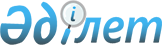 О внесении изменений в решение Шетского районного маслихата от 21 декабря 2023 года № 7/80 "Об утверждении бюджетов на 2024-2026 годы сельских округов и поселков Шетского района"Решение Шетского районного маслихата Карагандинской области от 10 мая 2024 года № 13/125
      Районный маслихат РЕШИЛ:
      1. Внести в решение Шетского районного маслихата "Об утверждении бюджетов на 2024-2026 годы сельских округов и поселков Шетского района" от 21 декабря 2023 года №7/80 следующие изменения:
      пункт 1 изложить в новой редакции:
      "1. Утвердить бюджет Аксу-Аюлинского сельского округа на 2024-2026 годы согласно приложениям 1,2,3 в том числе на 2024 год в следующих объемах:
      1) доходы – 567561 тысяч тенге, в том числе:
      налоговые поступления – 26004 тысяч тенге;
      поступлениям от продажи основного капитала – 135 тысяч тенге;
      поступлениям трансфертов – 541422 тысяч тенге;
      2) затраты – 582112 тысяч тенге;
      3) чистое бюджетное кредитование – 0 тысяч тенге:
      бюджетные кредиты – 0 тысяч тенге;
      погашение бюджетных кредитов – 0 тысяч тенге;
      4) сальдо по операциям с финансовыми активами – 0 тысяч тенге:
      приобретение финансовых активов – 0 тысяч тенге;
      поступления от продажи финансовых активов государства – 0 тысяч тенге;
      5) дефицит (профицит) бюджета – - 0 тысяч тенге;
      6) финансирование дефицита (использование профицита) бюджета – 0 тысяч тенге:
      поступление займов – 0 тысяч тенге;
      погашение займов – 0 тысяч тенге;
      используемые остатки бюджетных средств – 14551 тысяч тенге.";
      пункт 2 изложить в новой редакции:
      "2. Утвердить бюджет поселка Агадырь на 2024-2026 годы согласно приложениям 4,5,6 в том числе на 2024 год в следующих объемах:
      1) доходы – 966813 тысяч тенге, в том числе:
      налоговые поступления – 47140 тысяч тенге;
      неналоговым поступлениям – 800 тысяч тенге;
      поступлениям от продажи основного капитала – 520 тысяч тенге;
      поступлениям трансфертов – 918353 тысяч тенге;
      2) затраты – 971604 тысяч тенге;
      3) чистое бюджетное кредитование – 0 тысяч тенге:
      бюджетные кредиты – 0 тысяч тенге;
      погашение бюджетных кредитов – 0 тысяч тенге;
      4) сальдо по операциям с финансовыми активами – 0 тысяч тенге:
      приобретение финансовых активов – 0 тысяч тенге;
      поступления от продажи финансовых активов государства – 0 тысяч тенге;
      5) дефицит (профицит) бюджета – - 0 тысяч тенге;
      6) финансирование дефицита (использование профицита) бюджета – 0 тысяч тенге:
      поступление займов – 0 тысяч тенге;
      погашение займов – 0 тысяч тенге;
      используемые остатки бюджетных средств – 4791 тысяч тенге.";
      пункт 3 изложить в новой редакции:
      "3. Утвердить бюджет поселка С.Сейфуллина на 2024-2026 годы согласно приложениям 7,8,9 в том числе на 2024 год в следующих объемах:
      1) доходы – 544833 тысяч тенге, в том числе:
      налоговые поступления – 9627 тысяч тенге;
      поступлениям трансфертов – 535206 тысяч тенге;
      2) затраты – 549302 тысяч тенге;
      3) чистое бюджетное кредитование – 0 тысяч тенге:
      бюджетные кредиты – 0 тысяч тенге;
      погашение бюджетных кредитов – 0 тысяч тенге;
      4) сальдо по операциям с финансовыми активами – 0 тысяч тенге:
      приобретение финансовых активов – 0 тысяч тенге;
      поступления от продажи финансовых активов государства – 0 тысяч тенге;
      5) дефицит (профицит) бюджета – - 0 тысяч тенге;
      6) финансирование дефицита (использование профицита) бюджета – 0 тысяч тенге:
      поступление займов – 0 тысяч тенге;
      погашение займов – 0 тысяч тенге;
      используемые остатки бюджетных средств – 4469 тысяч тенге.";
      пункт 4 изложить в новой редакции:
      "4. Утвердить бюджет поселка Акжал на 2024-2026 годы согласно приложениям 10,11,12 в том числе на 2024 год в следующих объемах:
      1) доходы – 45275 тысяч тенге, в том числе:
      налоговые поступления – 41403 тысяч тенге;
      неналоговым поступлениям – 310 тысяч тенге;
      поступлениям от продажи основного капитала – 1070 тысяч тенге;
      поступлениям трансфертов – 2492 тысяч тенге;
      2) затраты – 67403 тысяч тенге;
      3) чистое бюджетное кредитование – 0 тысяч тенге:
      бюджетные кредиты – 0 тысяч тенге;
      погашение бюджетных кредитов – 0 тысяч тенге;
      4) сальдо по операциям с финансовыми активами – 0 тысяч тенге:
      приобретение финансовых активов – 0 тысяч тенге;
      поступления от продажи финансовых активов государства – 0 тысяч тенге;
      5) дефицит (профицит) бюджета – - 0 тысяч тенге;
      6) финансирование дефицита (использование профицита) бюджета – 0 тысяч тенге:
      поступление займов – 0 тысяч тенге;
      погашение займов – 0 тысяч тенге;
      используемые остатки бюджетных средств – 22128 тысяч тенге.";
      пункт 5 изложить в новой редакции:
      "5. Утвердить бюджет поселка Мойынты на 2024-2026 годы согласно приложениям 13, 14, 15 в том числе на 2024 год в следующих объемах:
      1) доходы – 171954 тысяч тенге, в том числе:
      налоговые поступления – 6128 тысяч тенге;
      поступлениям от продажи основного капитала – 120 тысяч тенге;
      поступлениям трансфертов – 165706 тысяч тенге;
      2) затраты – 184686 тысяч тенге;
      3) чистое бюджетное кредитование – 0 тысяч тенге:
      бюджетные кредиты – 0 тысяч тенге;
      погашение бюджетных кредитов – 0 тысяч тенге;
      4) сальдо по операциям с финансовыми активами – 0 тысяч тенге:
      приобретение финансовых активов – 0 тысяч тенге;
      поступления от продажи финансовых активов государства – 0 тысяч тенге;
      5) дефицит (профицит) бюджета – - 0 тысяч тенге;
      6) финансирование дефицита (использование профицита) бюджета – 0 тысяч тенге:
      поступление займов – 0 тысяч тенге;
      погашение займов – 0 тысяч тенге;
      используемые остатки бюджетных средств – 12732 тысяч тенге.";
      пункт 6 изложить в новой редакции:
      "6. Утвердить бюджет поселка Акшатау на 2024-2026 годы согласно приложениям 16, 17, 18 в том числе на 2024 год в следующих объемах:
      1) доходы – 83309 тысяч тенге, в том числе:
      налоговые поступления – 19090 тысяч тенге;
      поступлениям трансфертов – 64219 тысяч тенге;
      2) затраты – 83309 тысяч тенге;
      3) чистое бюджетное кредитование – 0 тысяч тенге:
      бюджетные кредиты – 0 тысяч тенге;
      погашение бюджетных кредитов – 0 тысяч тенге;
      4) сальдо по операциям с финансовыми активами – 0 тысяч тенге:
      приобретение финансовых активов – 0 тысяч тенге;
      поступления от продажи финансовых активов государства – 0 тысяч тенге;
      5) дефицит (профицит) бюджета – - 0 тысяч тенге;
      6) финансирование дефицита (использование профицита) бюджета – 0 тысяч тенге:
      поступление займов – 0 тысяч тенге;
      погашение займов – 0 тысяч тенге;
      используемые остатки бюджетных средств – 0 тысяч тенге.";
      пункт 7 изложить в новой редакции:
      "7. Утвердить бюджет поселка Дария на 2024-2026 годы согласно приложениям 19, 20, 21 в том числе на 2024 год в следующих объемах:
      1) доходы – 142455 тысяч тенге, в том числе:
      налоговые поступления – 713 тысяч тенге;
      поступлениям трансфертов – 141742 тысяч тенге;
      2) затраты – 145110 тысяч тенге;
      3) чистое бюджетное кредитование – 0 тысяч тенге:
      бюджетные кредиты – 0 тысяч тенге;
      погашение бюджетных кредитов – 0 тысяч тенге;
      4) сальдо по операциям с финансовыми активами – 0 тысяч тенге:
      приобретение финансовых активов – 0 тысяч тенге;
      поступления от продажи финансовых активов государства – 0 тысяч тенге;
      5) дефицит (профицит) бюджета – - 0 тысяч тенге;
      6) финансирование дефицита (использование профицита) бюджета – 0 тысяч тенге:
      поступление займов – 0 тысяч тенге;
      погашение займов – 0 тысяч тенге;
      используемые остатки бюджетных средств – 2655 тысяч тенге.";
      пункт 8 изложить в новой редакции:
      "8. Утвердить бюджет Акшокинского сельского округа на 2024-2026 годы согласно приложениям 22,23,24 в том числе на 2024 год в следующих объемах:
      1) доходы – 47915 тысяч тенге, в том числе:
      налоговые поступления – 2906 тысяч тенге;
      поступлениям трансфертов – 45009 тысяч тенге;
      2) затраты – 50269 тысяч тенге;
      3) чистое бюджетное кредитование – 0 тысяч тенге:
      бюджетные кредиты – 0 тысяч тенге;
      погашение бюджетных кредитов – 0 тысяч тенге;
      4) сальдо по операциям с финансовыми активами – 0 тысяч тенге:
      приобретение финансовых активов – 0 тысяч тенге;
      поступления от продажи финансовых активов государства – 0 тысяч тенге;
      5) дефицит (профицит) бюджета – - 0 тысяч тенге;
      6) финансирование дефицита (использование профицита) бюджета – 0 тысяч тенге:
      поступление займов – 0 тысяч тенге;
      погашение займов – 0 тысяч тенге;
      используемые остатки бюджетных средств – 2354 тысяч тенге.";
      пункт 9 изложить в новой редакции:
      9. Утвердить бюджет Нижние Кайрактинского сельского округа на 2024-2026 годы согласно приложениям 25,26,27 в том числе на 2024 год в следующих объемах:
      1) доходы – 156568 тысяч тенге, в том числе:
      налоговые поступления – 1267 тысяч тенге;
      поступлениям трансфертов – 155301 тысяч тенге;
      2) затраты – 157925 тысяч тенге;
      3) чистое бюджетное кредитование – 0 тысяч тенге:
      бюджетные кредиты – 0 тысяч тенге;
      погашение бюджетных кредитов – 0 тысяч тенге;
      4) сальдо по операциям с финансовыми активами – 0 тысяч тенге:
      приобретение финансовых активов – 0 тысяч тенге;
      поступления от продажи финансовых активов государства – 0 тысяч тенге;
      5) дефицит (профицит) бюджета – - 0 тысяч тенге;
      6) финансирование дефицита (использование профицита) бюджета – 0 тысяч тенге:
      поступление займов – 0 тысяч тенге;
      погашение займов – 0 тысяч тенге;
      используемые остатки бюджетных средств – 1357 тысяч тенге.";
      пункт 10 изложить в новой редакции:
      10. Утвердить бюджет Талдинского сельского округа на 2024-2026 годы согласно приложениям 28,29,30 в том числе на 2024 год в следующих объемах:
      1) доходы – 172994 тысяч тенге, в том числе:
      налоговые поступления – 2459 тысяч тенге;
      поступлениям трансфертов – 170535 тысяч тенге;
      2) затраты – 173943 тысяч тенге;
      3) чистое бюджетное кредитование – 0 тысяч тенге:
      бюджетные кредиты – 0 тысяч тенге;
      погашение бюджетных кредитов – 0 тысяч тенге;
      4) сальдо по операциям с финансовыми активами – 0 тысяч тенге:
      приобретение финансовых активов – 0 тысяч тенге;
      поступления от продажи финансовых активов государства – 0 тысяч тенге;
      5) дефицит (профицит) бюджета – - 0 тысяч тенге;
      6) финансирование дефицита (использование профицита) бюджета – 0 тысяч тенге:
      поступление займов – 0 тысяч тенге;
      погашение займов – 0 тысяч тенге;
      используемые остатки бюджетных средств – 949 тысяч тенге.";
      пункт 11 изложить в новой редакции:
      "11. Утвердить бюджет Успенского сельского округа на 2024-2026 годы согласно приложениям 31,32,33, в том числе на 2024 год в следующих объемах:
      1) доходы – 268442 тысяч тенге, в том числе:
      налоговые поступления – 5993 тысяч тенге;
      поступлениям трансфертов – 262449 тысяч тенге;
      2) затраты – 270255 тысяч тенге;
      3) чистое бюджетное кредитование – 0 тысяч тенге:
      бюджетные кредиты – 0 тысяч тенге;
      погашение бюджетных кредитов – 0 тысяч тенге;
      4) сальдо по операциям с финансовыми активами – 0 тысяч тенге:
      приобретение финансовых активов – 0 тысяч тенге;
      поступления от продажи финансовых активов государства – 0 тысяч тенге;
      5) дефицит (профицит) бюджета – - 0 тысяч тенге;
      6) финансирование дефицита (использование профицита) бюджета – 0 тысяч тенге:
      поступление займов – 0 тысяч тенге;
      погашение займов – 0 тысяч тенге;
      используемые остатки бюджетных средств – 1813 тысяч тенге.";
      пункт 12 изложить в новой редакции:
      "12. Утвердить бюджет Шетского сельского округа на 2024-2026 годы согласно приложениям 34,35,36 в том числе на 2024 год в следующих объемах:
      1) доходы – 92785 тысяч тенге, в том числе:
      налоговые поступления – 3298 тысяч тенге;
      поступлениям трансфертов – 89487 тысяч тенге;
      2) затраты – 94993 тысяч тенге;
      3) чистое бюджетное кредитование – 0 тысяч тенге:
      бюджетные кредиты – 0 тысяч тенге;
      погашение бюджетных кредитов – 0 тысяч тенге;
      4) сальдо по операциям с финансовыми активами – 0 тысяч тенге:
      приобретение финансовых активов – 0 тысяч тенге;
      поступления от продажи финансовых активов государства – 0 тысяч тенге;
      5) дефицит (профицит) бюджета – - 0 тысяч тенге;
      6) финансирование дефицита (использование профицита) бюджета – 0 тысяч тенге:
      поступление займов – 0 тысяч тенге;
      погашение займов – 0 тысяч тенге;
      используемые остатки бюджетных средств – 2208 тысяч тенге.";
      пункт 13 изложить в новой редакции:
      "13. Утвердить бюджет Акойского сельского округа на 2024-2026 годы согласно приложениям 37,38,39 в том числе на 2024 год в следующих объемах:
      1) доходы – 27369 тысяч тенге, в том числе:
      налоговые поступления – 1255 тысяч тенге;
      поступлениям трансфертов – 26114 тысяч тенге;
      2) затраты – 29000 тысяч тенге;
      3) чистое бюджетное кредитование – 0 тысяч тенге:
      бюджетные кредиты – 0 тысяч тенге;
      погашение бюджетных кредитов – 0 тысяч тенге;
      4) сальдо по операциям с финансовыми активами – 0 тысяч тенге:
      приобретение финансовых активов – 0 тысяч тенге;
      поступления от продажи финансовых активов государства – 0 тысяч тенге;
      5) дефицит (профицит) бюджета – - 0 тысяч тенге;
      6) финансирование дефицита (использование профицита) бюджета – 0 тысяч тенге:
      поступление займов – 0 тысяч тенге;
      погашение займов – 0 тысяч тенге;
      используемые остатки бюджетных средств – 1631 тысяч тенге.";
      пункт 14 изложить в новой редакции:
      "14. Утвердить бюджет Батыкского сельского округа на 2024-2026 годы согласно приложениям 40,41,42 в том числе на 2024 год в следующих объемах:
      1) доходы – 52221 тысяч тенге, в том числе:
      налоговые поступления – 828 тысяч тенге;
      поступлениям трансфертов – 51393 тысяч тенге;
      2) затраты – 52460 тысяч тенге;
      3) чистое бюджетное кредитование – 0 тысяч тенге:
      бюджетные кредиты – 0 тысяч тенге;
      погашение бюджетных кредитов – 0 тысяч тенге;
      4) сальдо по операциям с финансовыми активами – 0 тысяч тенге:
      приобретение финансовых активов – 0 тысяч тенге;
      поступления от продажи финансовых активов государства – 0 тысяч тенге;
      5) дефицит (профицит) бюджета – - 0 тысяч тенге;
      6) финансирование дефицита (использование профицита) бюджета – 0 тысяч тенге:
      поступление займов – 0 тысяч тенге;
      погашение займов – 0 тысяч тенге;
      используемые остатки бюджетных средств – 239 тысяч тенге.";
      пункт 15 изложить в новой редакции:
      "15. Утвердить бюджет Босагинского сельского округа на 2024-2026 годы согласно приложениям 43,44,45 в том числе на 2024 год в следующих объемах:
      1) доходы – 131727 тысяч тенге, в том числе:
      налоговые поступления – 4969 тысяч тенге;
      поступлениям трансфертов – 126758 тысяч тенге;
      2) затраты – 134044 тысяч тенге;
      3) чистое бюджетное кредитование – 0 тысяч тенге:
      бюджетные кредиты – 0 тысяч тенге;
      погашение бюджетных кредитов – 0 тысяч тенге;
      4) сальдо по операциям с финансовыми активами – 0 тысяч тенге:
      приобретение финансовых активов – 0 тысяч тенге;
      поступления от продажи финансовых активов государства – 0 тысяч тенге;
      5) дефицит (профицит) бюджета – - 0 тысяч тенге;
      6) финансирование дефицита (использование профицита) бюджета – 0 тысяч тенге:
      поступление займов – 0 тысяч тенге;
      погашение займов – 0 тысяч тенге;
      используемые остатки бюджетных средств – 2317 тысяч тенге.";
      пункт 16 изложить в новой редакции:
      "16. Утвердить бюджет Бурминского сельского округа на 2024-2026 годы согласно приложениям 46,47,48 в том числе на 2024 год в следующих объемах:
      1) доходы – 345822 тысяч тенге, в том числе:
      налоговые поступления – 2364 тысяч тенге;
      поступлениям трансфертов – 343458 тысяч тенге;
      2) затраты – 348526 тысяч тенге;
      3) чистое бюджетное кредитование – 0 тысяч тенге:
      бюджетные кредиты – 0 тысяч тенге;
      погашение бюджетных кредитов – 0 тысяч тенге;
      4) сальдо по операциям с финансовыми активами – 0 тысяч тенге:
      приобретение финансовых активов – 0 тысяч тенге;
      поступления от продажи финансовых активов государства – 0 тысяч тенге;
      5) дефицит (профицит) бюджета – - 0 тысяч тенге;
      6) финансирование дефицита (использование профицита) бюджета – 0 тысяч тенге:
      поступление займов – 0 тысяч тенге;
      погашение займов – 0 тысяч тенге;
      используемые остатки бюджетных средств – 2704 тысяч тенге.";
      пункт 17 изложить в новой редакции:
      "17. Утвердить бюджет сельского округа имени Карима Мынбаева на 2024-2026 годы согласно приложениям 49,50,51 в том числе на 2024 год в следующих объемах:
      1) доходы – 46606 тысяч тенге, в том числе:
      налоговые поступления – 2585 тысяч тенге;
      поступлениям трансфертов – 44021 тысяч тенге;
      2) затраты – 49625 тысяч тенге;
      3) чистое бюджетное кредитование – 0 тысяч тенге:
      бюджетные кредиты – 0 тысяч тенге;
      погашение бюджетных кредитов – 0 тысяч тенге;
      4) сальдо по операциям с финансовыми активами – 0 тысяч тенге:
      приобретение финансовых активов – 0 тысяч тенге;
      поступления от продажи финансовых активов государства – 0 тысяч тенге;
      5) дефицит (профицит) бюджета – - 0 тысяч тенге;
      6) финансирование дефицита (использование профицита) бюджета – 0 тысяч тенге:
      поступление займов – 0 тысяч тенге;
      погашение займов – 0 тысяч тенге;
      используемые остатки бюджетных средств – 3019 тысяч тенге.";
      пункт 18 изложить в новой редакции:
      "18. Утвердить бюджет Кеншокинского сельского округа на 2024-2026 годы согласно приложениям 52,53,54 в том числе на 2024 год в следующих объемах:
      1) доходы – 51643 тысяч тенге, в том числе:
      налоговые поступления – 2958 тысяч тенге;
      поступлениям трансфертов – 48685 тысяч тенге;
      2) затраты – 54488 тысяч тенге;
      3) чистое бюджетное кредитование – 0 тысяч тенге:
      бюджетные кредиты – 0 тысяч тенге;
      погашение бюджетных кредитов – 0 тысяч тенге;
      4) сальдо по операциям с финансовыми активами – 0 тысяч тенге:
      приобретение финансовых активов – 0 тысяч тенге;
      поступления от продажи финансовых активов государства – 0 тысяч тенге;
      5) дефицит (профицит) бюджета – - 0 тысяч тенге;
      6) финансирование дефицита (использование профицита) бюджета – 0 тысяч тенге:
      поступление займов – 0 тысяч тенге;
      погашение займов – 0 тысяч тенге;
      используемые остатки бюджетных средств – 2845 тысяч тенге.";
      пункт 19 изложить в новой редакции:
      "19. Утвердить бюджет Кииктинского сельского округа на 2024-2026 годы согласно приложениям 55,56,57 в том числе на 2024 год в следующих объемах:
      1) доходы – 115844 тысяч тенге, в том числе:
      налоговые поступления – 2386 тысяч тенге;
      поступлениям трансфертов – 113458 тысяч тенге;
      2) затраты – 121780 тысяч тенге;
      3) чистое бюджетное кредитование – 0 тысяч тенге:
      бюджетные кредиты – 0 тысяч тенге;
      погашение бюджетных кредитов – 0 тысяч тенге;
      4) сальдо по операциям с финансовыми активами – 0 тысяч тенге:
      приобретение финансовых активов – 0 тысяч тенге;
      поступления от продажи финансовых активов государства – 0 тысяч тенге;
      5) дефицит (профицит) бюджета – - 0 тысяч тенге;
      6) финансирование дефицита (использование профицита) бюджета – 0 тысяч тенге:
      поступление займов – 0 тысяч тенге;
      погашение займов – 0 тысяч тенге;
      используемые остатки бюджетных средств – 5936 тысяч тенге.";
      пункт 20 изложить в новой редакции:
      "20. Утвердить бюджет Коктенкольского сельского округа на 2024-2026 годы согласно приложениям 58,59,60 в том числе на 2024 год в следующих объемах:
      1) доходы – 126539 тысяч тенге, в том числе:
      налоговые поступления – 2738 тысяч тенге;
      поступлениям трансфертов – 123801 тысяч тенге;
      2) затраты – 127790 тысяч тенге;
      3) чистое бюджетное кредитование – 0 тысяч тенге:
      бюджетные кредиты – 0 тысяч тенге;
      погашение бюджетных кредитов – 0 тысяч тенге;
      4) сальдо по операциям с финансовыми активами – 0 тысяч тенге:
      приобретение финансовых активов – 0 тысяч тенге;
      поступления от продажи финансовых активов государства – 0 тысяч тенге;
      5) дефицит (профицит) бюджета – - 0 тысяч тенге;
      6) финансирование дефицита (использование профицита) бюджета – 0 тысяч тенге:
      поступление займов – 0 тысяч тенге;
      погашение займов – 0 тысяч тенге;
      используемые остатки бюджетных средств – 1251 тысяч тенге.";
      пункт 21 изложить в новой редакции:
      "21. Утвердить бюджет сельского округа Красная Поляна на 2024-2026 годы согласно приложениям 61,62,63 в том числе на 2024 год в следующих объемах:
      1) доходы – 31100 тысяч тенге, в том числе:
      налоговые поступления – 7238 тысяч тенге;
      поступлениям трансфертов – 23862 тысяч тенге;
      2) затраты – 33400 тысяч тенге;
      3) чистое бюджетное кредитование – 0 тысяч тенге:
      бюджетные кредиты – 0 тысяч тенге;
      погашение бюджетных кредитов – 0 тысяч тенге;
      4) сальдо по операциям с финансовыми активами – 0 тысяч тенге:
      приобретение финансовых активов – 0 тысяч тенге;
      поступления от продажи финансовых активов государства – 0 тысяч тенге;
      5) дефицит (профицит) бюджета – - 0 тысяч тенге;
      6) финансирование дефицита (использование профицита) бюджета – 0 тысяч тенге:
      поступление займов – 0 тысяч тенге;
      погашение займов – 0 тысяч тенге;
      используемые остатки бюджетных средств – 2300 тысяч тенге.";
      пункт 22 изложить в новой редакции:
      "22. Утвердить бюджет Нураталдинского сельского округа на 2024-2026 годы согласно приложениям 64,65,66 в том числе на 2024 год в следующих объемах:
      1) доходы – 106119 тысяч тенге, в том числе:
      налоговые поступления – 2138 тысяч тенге;
      поступлениям от продажи основного капитала – 25 тысяч тенге;
      поступлениям трансфертов – 103956 тысяч тенге;
      2) затраты – 106234 тысяч тенге;
      3) чистое бюджетное кредитование – 0 тысяч тенге:
      бюджетные кредиты – 0 тысяч тенге;
      погашение бюджетных кредитов – 0 тысяч тенге;
      4) сальдо по операциям с финансовыми активами – 0 тысяч тенге:
      приобретение финансовых активов – 0 тысяч тенге;
      поступления от продажи финансовых активов государства – 0 тысяч тенге;
      5) дефицит (профицит) бюджета – - 0 тысяч тенге;
      6) финансирование дефицита (использование профицита) бюджета – 0 тысяч тенге:
      поступление займов – 0 тысяч тенге;
      погашение займов – 0 тысяч тенге;
      используемые остатки бюджетных средств – 115 тысяч тенге.";
      пункт 23 изложить в новой редакции:
      "23. Утвердить бюджет Ортауского сельского округа на 2024-2026 годы согласно приложениям 67,68,69 в том числе на 2024 год в следующих объемах:
      1) доходы – 77840 тысяч тенге, в том числе:
      налоговые поступления –1829 тысяч тенге;
      поступлениям трансфертов – 76011 тысяч тенге;
      2) затраты – 77840 тысяч тенге;
      3) чистое бюджетное кредитование – 0 тысяч тенге:
      бюджетные кредиты – 0 тысяч тенге;
      погашение бюджетных кредитов – 0 тысяч тенге;
      4) сальдо по операциям с финансовыми активами – 0 тысяч тенге:
      приобретение финансовых активов – 0 тысяч тенге;
      поступления от продажи финансовых активов государства – 0 тысяч тенге;
      5) дефицит (профицит) бюджета – - 0 тысяч тенге;
      6) финансирование дефицита (использование профицита) бюджета – 0 тысяч тенге:
      поступление займов – 0 тысяч тенге;
      погашение займов – 0 тысяч тенге;
      используемые остатки бюджетных средств – 0 тысяч тенге.";
      пункт 24 изложить в новой редакции:
      "24. Утвердить бюджет Таглинского сельского округа на 2024-2026 годы согласно приложениям 70,71,72 в том числе на 2024 год в следующих объемах:
      1) доходы – 46324 тысяч тенге, в том числе:
      налоговые поступления – 2568 тысяч тенге;
      поступлениям трансфертов – 43756 тысяч тенге;
      2) затраты – 48144 тысяч тенге;
      3) чистое бюджетное кредитование – 0 тысяч тенге:
      бюджетные кредиты – 0 тысяч тенге;
      погашение бюджетных кредитов – 0 тысяч тенге;
      4) сальдо по операциям с финансовыми активами – 0 тысяч тенге:
      приобретение финансовых активов – 0 тысяч тенге;
      поступления от продажи финансовых активов государства – 0 тысяч тенге;
      5) дефицит (профицит) бюджета – - 0 тысяч тенге;
      6) финансирование дефицита (использование профицита) бюджета – 0 тысяч тенге:
      поступление займов – 0 тысяч тенге;
      погашение займов – 0 тысяч тенге;
      используемые остатки бюджетных средств – 1820 тысяч тенге.";
      приложение 1, 4, 7, 10, 13, 16, 19, 22, 25, 28, 31, 34, 37, 40, 43, 46, 49, 52, 55, 58, 61, 64, 67, 70 к указанному решению изложить в новой редакции согласно приложениям 1, 2, 3, 4, 5, 6, 7, 8, 9, 10, 11, 12, 13, 14, 15, 16, 17, 18, 19, 20, 21, 22, 23, 24 к настоящему решению.
      25. Настоящее решения вводится в действие с 1 января 2024 года. Бюджет Аксу-Аюлинского сельского округа на 2024 год Бюджет поселка Агадырь на 2024 год Бюджет поселка имени С.Сейфуллина на 2024 год Бюджет поселка Акжал на 2024 год Бюджет поселка Мойынты на 2024 год Бюджет поселка Акшатау на 2024 год Бюджет поселка Дария на 2024 год Бюджет Акшокинского сельского округа на 2024 год Бюджет Нижние Кайрактинского сельского округа на 2024 год Бюджет Талдинского сельского округа на 2024 год Бюджет Успенского сельского округа на 2024 год Бюджет Шетского сельского округа на 2024 год Бюджет Акойского сельского округа на 2024 год Бюджет Батыкского сельского округа на 2024 год Бюджет Босагинского сельского округа на 2024 год Бюджет Бурминского сельского округа на 2024 год Бюджет сельского округа имени Карима Мынбаева на 2024 год Бюджет Кеншокинского сельского округа на 2024 год Бюджет Кииктинского сельского округа на 2024 год Бюджет Коктенкольского сельского округа на 2024 год Бюджет сельского округа Красная Поляна на 2024 год Бюджет Нураталдинского сельского округа на 2024 год Бюджет Ортауского сельского округа на 2024 год Бюджет Таглинского сельского округа на 2024 год
					© 2012. РГП на ПХВ «Институт законодательства и правовой информации Республики Казахстан» Министерства юстиции Республики Казахстан
				
      Председатель районного маслихата

С.Социал
Приложение к решению
Шетского районного маслихата
от 10 мая 2024 года №13/125Приложение 1 к решению
Шетского районного маслихата
от 21 декабря 2023 года №7/80
Категория 
Категория 
Категория 
Категория 
Сумма (тысяч тенге)
Класс
Класс
Класс
Сумма (тысяч тенге)
Подкласс
Подкласс
Сумма (тысяч тенге)
Наименование
Сумма (тысяч тенге)
1 
2
3
4
5
I. Доходы
567561
1
Налоговые поступления
26004
01
Подоходный налог
6334
2
Индивидуальный подоходный налог
6334
04
Hалоги на собственность
18460
1
Hалоги на имущество
288
3
Земельный налог
85
4
Налог на транспортные средства
18087
05
Внутренние налоги на товары, работы и услуги
910
3
Поступления за использование природных и других ресурсов
1210
3
Поступления от продажи основного капитала
135
03
Продажа земли и нематериальных активов
135
2
Продажа нематериальных активов
135
4
Поступления трансфертов
541422
02
Трансферты из вышестоящих органов государственного управления
541422
3
Трансферты из районного (города областного значения) бюджета
541422
Функциональная группа
Функциональная группа
Функциональная группа
Функциональная группа
Функциональная группа
Сумма (тысяч тенге)
Функциональная подгруппа
Функциональная подгруппа
Функциональная подгруппа
Функциональная подгруппа
Сумма (тысяч тенге)
Администратор бюджетных программ
Администратор бюджетных программ
Администратор бюджетных программ
Сумма (тысяч тенге)
Программа
Программа
Сумма (тысяч тенге)
Наименование
Сумма (тысяч тенге)
1 
2
3
4
5
6
ІІ.ЗАТРАТЫ
582112
01
Государственные услуги общего характера
160667
1
Представительные, исполнительные и другие органы, выполняющие общие функции государственного управления
160667
124
Аппарат акима города районного значения, села, поселка, сельского округа
160667
001
Услуги по обеспечению деятельности акима города районного значения, села, поселка, сельского округа
131812
022
Капитальные расходы государственного органа
28855
07
Жилищно-коммунальное хозяйство
282214
3
Благоустройство населенных пунктов
282214
124
Аппарат акима города районного значения, села, поселка, сельского округа
282214
008
Освещение улиц в населенных пунктах
60900
009
Обеспечение санитарии населенных пунктов
3000
011
Благоустройство и озеленение населенных пунктов
218314
12
Транспорт и коммуникации
139231
1
Автомобильный транспорт
139231
124
Аппарат акима города районного значения, села, поселка, сельского округа
139231
013
Обеспечение функционирования автомобильных дорог в городах районного значения, селах, поселках, сельских округах
139231
Категория
Категория
Категория
Категория
Сумма (тысяч тенге)
Класс
Класс
Класс
Сумма (тысяч тенге)
Подкласс
Подкласс
Сумма (тысяч тенге)
Наименование
Сумма (тысяч тенге)
1
2
3
4
5
ІІІ.Погашение бюджетных кредитов
0
Функциональная группа
Функциональная группа
Функциональная группа
Функциональная группа
Функциональная группа
Сумма (тысяч тенге)
Функциональная подгруппа
Функциональная подгруппа
Функциональная подгруппа
Функциональная подгруппа
Сумма (тысяч тенге)
Администратор бюджетных программ
Администратор бюджетных программ
Администратор бюджетных программ
Сумма (тысяч тенге)
Программа
Программа
Сумма (тысяч тенге)
Наименование
Сумма (тысяч тенге)
1
2
3
4
5
6
IV. Сальдо по операциям с финансовыми активами
0
Функциональная группа
Функциональная группа
Функциональная группа
Функциональная группа
Функциональная группа
Сумма (тысяч тенге)
Функциональная подгруппа
Функциональная подгруппа
Функциональная подгруппа
Функциональная подгруппа
Сумма (тысяч тенге)
Администратор бюджетных программ
Администратор бюджетных программ
Администратор бюджетных программ
Сумма (тысяч тенге)
Программа
Программа
Сумма (тысяч тенге)
Наименование
Сумма (тысяч тенге)
1
2
3
4
5
6
V. Дефицит (профицит) бюджета
0
VI. Финансирование дефицита (использование профицита) бюджета
0Приложение 2 к решению
Шетского районного маслихата
от 10 мая 2024 года №13/125Приложение 4 к решению
Шетского районного маслихата
от 21 декабря 2023 года №7/80
Категория
Категория
Категория
Категория
Сумма (тысяч тенге)
Класс
Класс
Класс
Сумма (тысяч тенге)
Подкласс
Подкласс
Сумма (тысяч тенге)
Наименование
Сумма (тысяч тенге)
1 
2
3
4
5
I. Доходы
966813
1
Налоговые поступления
47140
01
Подоходный налог
13300
2
Индивидуальный подоходный налог
13300
04
Hалоги на собственность
23960
1
Hалоги на имущество
420
3
Земельный налог
1200
4
Hалог на транспортные средства
21800
5
Единый земельный налог
540
05
Внутренние налоги на товары, работы и услуги
15000
3
Поступления за использование природных и других ресурсов
9880
2
Неналоговые поступления
800
01
Доходы от государственной собственности
800
5
Доходы от аренды имущества, находящегося в государственной собственности
800
3
Поступления от продажи основного капитала
520
03
Продажа земли и нематериальных активов
520
1
Продажа земли
340
2
Продажа нематериальных активов
180
4
Поступления трансфертов
918353
02
Трансферты из вышестоящих органов государственного управления
918353
3
Трансферты из районного (города областного значения) бюджета
918353
Функциональная группа
Функциональная группа
Функциональная группа
Функциональная группа
Функциональная группа
Сумма (тысяч тенге)
Функциональная подгруппа
Функциональная подгруппа
Функциональная подгруппа
Функциональная подгруппа
Сумма (тысяч тенге)
Администратор бюджетных программ
Администратор бюджетных программ
Администратор бюджетных программ
Сумма (тысяч тенге)
Программа
Программа
Сумма (тысяч тенге)
Наименование
Сумма (тысяч тенге)
1 
2
3
4
5
6
ІІ.ЗАТРАТЫ
971604
01
Государственные услуги общего характера
209098
1
Представительные, исполнительные и другие органы, выполняющие общие функции государственного управления
209098
124
Аппарат акима города районного значения, села, поселка, сельского округа
209098
001
Услуги по обеспечению деятельности акима города районного значения, села, поселка, сельского округа
159319
022
Капитальные расходы государственного органа
49779
07
Жилищно-коммунальное хозяйство
323850
2
Коммунальное хозяйство
30150
124
Аппарат акима города районного значения, села, поселка, сельского округа
30150
014
Организация водоснабжения населенных пунктов
30150
3
Благоустройство населенных пунктов
293700
124
Аппарат акима города районного значения, села, поселка, сельского округа
293700
008
Освещение улиц в населенных пунктах
50000
009
Обеспечение санитарии населенных пунктов
12000
010
Содержание мест захоронений и погребение безродных
1000
011
Благоустройство и озеленение населенных пунктов
230700
08
Культура, спорт, туризм и информационное пространство
120656
1
Деятельность в области культуры
120656
124
Аппарат акима города районного значения, села, поселка, сельского округа
120656
006
Поддержка культурно-досуговой работы на местном уровне
120656
12
Транспорт и коммуникации
318000
1
Автомобильный транспорт
318000
124
Аппарат акима города районного значения, села, поселка, сельского округа
318000
013
Обеспечение функционирования автомобильных дорог в городах районного значения, селах, поселках, сельских округах
18000
045
Капитальный и средний ремонт автомобильных дорог в городах районного значения, селах, поселках, сельских округах
300000
Категория
Категория
Категория
Категория
Сумма (тысяч тенге)
Класс
Класс
Класс
Сумма (тысяч тенге)
Подкласс
Подкласс
Сумма (тысяч тенге)
Наименование
Сумма (тысяч тенге)
1
2
3
4
5
ІІІ.Погашение бюджетных кредитов
0
Функциональная группа
Функциональная группа
Функциональная группа
Функциональная группа
Функциональная группа
Сумма (тысяч тенге)
Функциональная подгруппа
Функциональная подгруппа
Функциональная подгруппа
Функциональная подгруппа
Сумма (тысяч тенге)
Администратор бюджетных программ
Администратор бюджетных программ
Администратор бюджетных программ
Сумма (тысяч тенге)
Программа
Программа
Сумма (тысяч тенге)
Наименование
Сумма (тысяч тенге)
1
2
3
4
5
6
IV. Сальдо по операциям с финансовыми активами
0
Функциональная группа
Функциональная группа
Функциональная группа
Функциональная группа
Функциональная группа
Сумма (тысяч тенге)
Функциональная подгруппа
Функциональная подгруппа
Функциональная подгруппа
Функциональная подгруппа
Сумма (тысяч тенге)
Администратор бюджетных программ
Администратор бюджетных программ
Администратор бюджетных программ
Сумма (тысяч тенге)
Программа
Программа
Сумма (тысяч тенге)
Наименование
Сумма (тысяч тенге)
1
2
3
4
5
6
V. Дефицит (профицит) бюджета
0
VI. Финансирование дефицита (использование профицита) бюджета
0Приложение 3 к решению
Шетского районного маслихата
от 10 мая 2024 года № 13/125Приложение 7 к решению
Шетского районного маслихата
от 21декабря 2023 года №7/80
Категория
Категория
Категория
Категория
Сумма (тысяч тенге)
Класс
Класс
Класс
Сумма (тысяч тенге)
Подкласс
Подкласс
Сумма (тысяч тенге)
Наименование
Сумма (тысяч тенге)
1 
2
3
4
5
I. Доходы
544833
1
Налоговые поступления
9627
01
Подоходный налог
2720
2
Индивидуальный подоходный налог
2720
04
Hалоги на собственность
5697
1
Hалоги на имущество
232
3
Земельный налог
50
4
Hалог на транспортные средства
5415
05
Внутренние налоги на товары, работы и услуги
1210
3
Поступления за использование природных и других ресурсов
1210
4
Поступления трансфертов
535206
02
Трансферты из вышестоящих органов государственного управления
535206
3
Трансферты из районного (города областного значения) бюджета
535206
Функциональная группа
Функциональная группа
Функциональная группа
Функциональная группа
Функциональная группа
 Сумма (тысяч тенге)
Функциональная подгруппа
Функциональная подгруппа
Функциональная подгруппа
Функциональная подгруппа
 Сумма (тысяч тенге)
Администратор бюджетных программ
Администратор бюджетных программ
Администратор бюджетных программ
 Сумма (тысяч тенге)
Программа
Программа
 Сумма (тысяч тенге)
Наименование
 Сумма (тысяч тенге)
1 
2
3
4
5
6
ІІ.ЗАТРАТЫ 
549302
01
Государственные услуги общего характера
72854
1
Представительные, исполнительные и другие органы, выполняющие общие функции государственного управления
72854
124
Аппарат акима города районного значения, села, поселка, сельского округа
72854
001
Услуги по обеспечению деятельности акима города районного значения, села, поселка, сельского округа
72854
07
Жилищно-коммунальное хозяйство
154686
3
Благоустройство населенных пунктов
154686
124
Аппарат акима города районного значения, села, поселка, сельского округа
154686
008
Освещение улиц в населенных пунктах
51344
009
Обеспечение санитарии населенных пунктов
1800
011
Благоустройство и озеленение населенных пунктов
101542
12
Транспорт и коммуникации
73025
1
Автомобильный транспорт
73025
124
Аппарат акима города районного значения, села, поселка, сельского округа
73025
013
Обеспечение функционирования автомобильных дорог в городах районного значения, селах, поселках, сельских округах
73025
13
Прочие
248737
9
Прочие
248737
124
Аппарат акима города районного значения, села, поселка, сельского округа
248737
057
Реализация мероприятий по социальной и инженерной инфраструктуре в сельских населенных пунктах в рамках проекта "Ауыл-Ел бесігі"
248737
Категория
Категория
Категория
Категория
Сумма (тысяч тенге)
Класс
Класс
Класс
Сумма (тысяч тенге)
Подкласс
Подкласс
Сумма (тысяч тенге)
Наименование
Сумма (тысяч тенге)
1
2
3
4
5
ІІІ.Погашение бюджетных кредитов
0
Функциональная группа
Функциональная группа
Функциональная группа
Функциональная группа
Функциональная группа
Сумма (тысяч тенге)
Функциональная подгруппа
Функциональная подгруппа
Функциональная подгруппа
Функциональная подгруппа
Сумма (тысяч тенге)
Администратор бюджетных программ
Администратор бюджетных программ
Администратор бюджетных программ
Сумма (тысяч тенге)
Программа
Программа
Сумма (тысяч тенге)
Наименование
Сумма (тысяч тенге)
1
2
3
4
5
6
IV. Сальдо по операциям с финансовыми активами
0
Функциональная группа
Функциональная группа
Функциональная группа
Функциональная группа
Функциональная группа
Сумма (тысяч тенге)
Функциональная подгруппа
Функциональная подгруппа
Функциональная подгруппа
Функциональная подгруппа
Сумма (тысяч тенге)
Администратор бюджетных программ
Администратор бюджетных программ
Администратор бюджетных программ
Сумма (тысяч тенге)
Программа
Программа
Сумма (тысяч тенге)
Наименование
Сумма (тысяч тенге)
1
2
3
4
5
6
V. Дефицит (профицит) бюджета
0
VI. Финансирование дефицита (использование профицита) бюджета
0Приложение 4 к решению
Шетского районного маслихата
от 10 мая 2024 года № 13/125Приложение 10 к решению
Шетского районного маслихата
от 21декабря 2023 года № 7 /80
Категория
Категория
Категория
Категория
Сумма (тысяч тенге)
Класс
Класс
Класс
Сумма (тысяч тенге)
Подкласс
Подкласс
Сумма (тысяч тенге)
Наименование
Сумма (тысяч тенге)
1 
2
3
4
5
I. Доходы
45275
1
Налоговые поступления
41403
01
Подоходный налог
2516
2
Индивидуальный подоходный налог
2516
04
Hалоги на собственность
12106
1
Hалоги на имущество
100
3
Земельный налог
6
4
Hалог на транспортные средства
12000
05
Внутренние налоги на товары, работы и услуги
26781
3
Поступления за использование природных и других ресурсов
26781
2
Неналоговые поступления
310
01
Доходы от государственной собственности
310
5
Доходы от аренды имущества, находящегося в государственной собственности
310
3
Поступления от продажи основного капитала
1070
03
Продажа земли и нематериальных активов
1070
1
Продажа земли
935
2
Продажа нематериальных активов
135
4
Поступления трансфертов
2492
02
Трансферты из вышестоящих органов государственного управления
2492
3
Трансферты из районного (города областного значения) бюджета
2492
Функциональная группа
Функциональная группа
Функциональная группа
Функциональная группа
Функциональная группа
Сумма (тысяч тенге)
Функциональная подгруппа
Функциональная подгруппа
Функциональная подгруппа
Функциональная подгруппа
Сумма (тысяч тенге)
Администратор бюджетных программ
Администратор бюджетных программ
Администратор бюджетных программ
Сумма (тысяч тенге)
Программа
Программа
Сумма (тысяч тенге)
Наименование
Сумма (тысяч тенге)
1 
2
3
4
5
6
ІІ.ЗАТРАТЫ
67403
01
Государственные услуги общего характера
48803
1
Представительные, исполнительные и другие органы, выполняющие общие функции государственного управления
48803
124
Аппарат акима города районного значения, села, поселка, сельского округа
48803
001
Услуги по обеспечению деятельности акима города районного значения, села, поселка, сельского округа
48803
07
Жилищно-коммунальное хозяйство
17200
3
Благоустройство населенных пунктов
17200
124
Аппарат акима города районного значения, села, поселка, сельского округа
17200
008
Освещение улиц в населенных пунктах
1500
011
Благоустройство и озеленение населенных пунктов
15700
12
Транспорт и коммуникации
1400
1
Автомобильный транспорт
1400
124
Аппарат акима города районного значения, села, поселка, сельского округа
1400
013
Обеспечение функционирования автомобильных дорог в городах районного значения, селах, поселках, сельских округах
1400
Категория
Категория
Категория
Категория
Сумма (тысяч тенге)
Класс
Класс
Класс
Сумма (тысяч тенге)
Подкласс
Подкласс
Сумма (тысяч тенге)
Наименование
Сумма (тысяч тенге)
1
2
3
4
5
ІІІ.Погашение бюджетных кредитов
0
Функциональная группа
Функциональная группа
Функциональная группа
Функциональная группа
Функциональная группа
Сумма (тысяч тенге)
Функциональная подгруппа
Функциональная подгруппа
Функциональная подгруппа
Функциональная подгруппа
Сумма (тысяч тенге)
Администратор бюджетных программ
Администратор бюджетных программ
Администратор бюджетных программ
Сумма (тысяч тенге)
Программа
Программа
Сумма (тысяч тенге)
Наименование
Сумма (тысяч тенге)
1
2
3
4
5
6
IV. Сальдо по операциям с финансовыми активами
0
Функциональная группа
Функциональная группа
Функциональная группа
Функциональная группа
Функциональная группа
Сумма (тысяч тенге)
Функциональная подгруппа
Функциональная подгруппа
Функциональная подгруппа
Функциональная подгруппа
Сумма (тысяч тенге)
Администратор бюджетных программ
Администратор бюджетных программ
Администратор бюджетных программ
Сумма (тысяч тенге)
Программа
Программа
Сумма (тысяч тенге)
Наименование
Сумма (тысяч тенге)
1
2
3
4
5
6
V. Дефицит (профицит) бюджета
0
VI. Финансирование дефицита (использование профицита) бюджета
0Приложение 5 к решению
Шетского районного маслихата
от 10 мая 2024 года № 13/125Приложение 13 к решению
Шетского районного маслихата
от 21 декабря 2023 года №7/80
Категория 
Категория 
Категория 
Категория 
Сумма (тысяч тенге)
Класс
Класс
Класс
Сумма (тысяч тенге)
Подкласс
Подкласс
Сумма (тысяч тенге)
Наименование
Сумма (тысяч тенге)
1 
2
3
4
5
I. Доходы
171954
1
Налоговые поступления
6128
01
Подоходный налог
802
2
Индивидуальный подоходный налог
802
04
Hалоги на собственность
3361
1
Hалоги на имущество
110
3
Земельный налог
100
4
Налог на транспортные средства
3151
05
Внутренние налоги на товары, работы и услуги
1965
3
Поступления за использование природных и других ресурсов
1965
3
Поступления от продажи основного капитала
120
03
Продажа земли и нематериальных активов
120
2
Продажа нематериальных активов
120
4
Поступления трансфертов
165706
02
Трансферты из вышестоящих органов государственного управления
165706
3
Трансферты из районного (города областного значения) бюджета
165706
Функциональная группа
Функциональная группа
Функциональная группа
Функциональная группа
Функциональная группа
Сумма (тысяч тенге)
Функциональная подгруппа
Функциональная подгруппа
Функциональная подгруппа
Функциональная подгруппа
Сумма (тысяч тенге)
Администратор бюджетных программ
Администратор бюджетных программ
Администратор бюджетных программ
Сумма (тысяч тенге)
Программа
Программа
Сумма (тысяч тенге)
Наименование
Сумма (тысяч тенге)
1 
2
3
4
5
6
ІІ.ЗАТРАТЫ
184686
01
Государственные услуги общего характера
39897
1
Представительные, исполнительные и другие органы, выполняющие общие функции государственного управления
39897
124
Аппарат акима города районного значения, села, поселка, сельского округа
39897
001
Услуги по обеспечению деятельности акима города районного значения, села, поселка, сельского округа
39537
022
Капитальные расходы государственного органа
360
07
Жилищно-коммунальное хозяйство
26589
3
Благоустройство населенных пунктов
26589
124
Аппарат акима города районного значения, села, поселка, сельского округа
26589
008
Освещение улиц в населенных пунктах
12544
011
Благоустройство и озеленение населенных пунктов
14045
12
Транспорт и коммуникации
118200
1
Автомобильный транспорт
118200
124
Аппарат акима города районного значения, села, поселка, сельского округа
118200
013
Обеспечение функционирования автомобильных дорог в городах районного значения, селах, поселках, сельских округах
118200
Категория
Категория
Категория
Категория
Сумма (тысяч тенге)
Класс
Класс
Класс
Сумма (тысяч тенге)
Подкласс
Подкласс
Сумма (тысяч тенге)
Наименование
Сумма (тысяч тенге)
1
2
3
4
5
ІІІ.Погашение бюджетных кредитов
0
Функциональная группа
Функциональная группа
Функциональная группа
Функциональная группа
Функциональная группа
Сумма (тысяч тенге)
Функциональная подгруппа
Функциональная подгруппа
Функциональная подгруппа
Функциональная подгруппа
Сумма (тысяч тенге)
Администратор бюджетных программ
Администратор бюджетных программ
Администратор бюджетных программ
Сумма (тысяч тенге)
Программа
Программа
Сумма (тысяч тенге)
Наименование
Сумма (тысяч тенге)
1
2
3
4
5
6
IV. Сальдо по операциям с финансовыми активами
0
Функциональная группа
Функциональная группа
Функциональная группа
Функциональная группа
Функциональная группа
Сумма (тысяч тенге)
Функциональная подгруппа
Функциональная подгруппа
Функциональная подгруппа
Функциональная подгруппа
Сумма (тысяч тенге)
Администратор бюджетных программ
Администратор бюджетных программ
Администратор бюджетных программ
Сумма (тысяч тенге)
Программа
Программа
Сумма (тысяч тенге)
Наименование
Сумма (тысяч тенге)
1
2
3
4
5
6
V. Дефицит (профицит) бюджета
0
VI. Финансирование дефицита (использование профицита) бюджета
0Приложение 6 к решению
Шетского районного маслихата
от 10 мая 2024 года № 13/125Приложение 16 к решению
Шетского районного маслихата
от 21 декабря 2023 года №7/80
Категория
Категория
Категория
Категория
Сумма (тысяч тенге)
Класс
Класс
Класс
Сумма (тысяч тенге)
Подкласс
Подкласс
Сумма (тысяч тенге)
Наименование
Сумма (тысяч тенге)
1 
2
3
4
5
I. Доходы
83309
1
Налоговые поступления
19090
01
Подоходный налог
650
2
Индивидуальный подоходный налог
650
04
Hалоги на собственность
4040
1
Hалоги на имущество
50
3
Земельный налог
40
4
Hалог на транспортные средства
3950
05
Внутренние налоги на товары, работы и услуги
14400
3
Поступления за использование природных и других ресурсов
14400
4
Поступления трансфертов
64219
02
Трансферты из вышестоящих органов государственного управления
64219
3
Трансферты из районного (города областного значения) бюджета
64219
Функциональная группа
Функциональная группа
Функциональная группа
Функциональная группа
Функциональная группа
Сумма (тысяч тенге)
Функциональная подгруппа
Функциональная подгруппа
Функциональная подгруппа
Функциональная подгруппа
Сумма (тысяч тенге)
Администратор бюджетных программ
Администратор бюджетных программ
Администратор бюджетных программ
Сумма (тысяч тенге)
Программа
Программа
Сумма (тысяч тенге)
Наименование
Сумма (тысяч тенге)
1 
2
3
4
5
6
ІІ.ЗАТРАТЫ
83309
01
Государственные услуги общего характера
43313
1
Представительные, исполнительные и другие органы, выполняющие общие функции государственного управления
43313
124
Аппарат акима города районного значения, села, поселка, сельского округа
43313
001
Услуги по обеспечению деятельности акима города районного значения, села, поселка, сельского округа
43313
07
Жилищно-коммунальное хозяйство
8696
2
Коммунальное хозяйство
1471
124
Аппарат акима города районного значения, села, поселка, сельского округа
1471
014
Организация водоснабжения населенных пунктов
1471
3
Благоустройство населенных пунктов
7225
124
Аппарат акима города районного значения, села, поселка, сельского округа
7225
008
Освещение улиц в населенных пунктах
2725
009
Обеспечение санитарии населенных пунктов
4000
011
Благоустройство и озеленение населенных пунктов
500
12
Транспорт и коммуникации
31300
1
Автомобильный транспорт
31300
124
Аппарат акима города районного значения, села, поселка, сельского округа
31300
013
Обеспечение функционирования автомобильных дорог в городах районного значения, селах, поселках, сельских округах
31300
Категория
Категория
Категория
Категория
Сумма (тысяч тенге)
Класс
Класс
Класс
Сумма (тысяч тенге)
Подкласс
Подкласс
Сумма (тысяч тенге)
Наименование
Сумма (тысяч тенге)
1
2
3
4
5
ІІІ.Погашение бюджетных кредитов
0
Функциональная группа
Функциональная группа
Функциональная группа
Функциональная группа
Функциональная группа
Сумма (тысяч тенге)
Функциональная подгруппа
Функциональная подгруппа
Функциональная подгруппа
Функциональная подгруппа
Сумма (тысяч тенге)
Администратор бюджетных программ
Администратор бюджетных программ
Администратор бюджетных программ
Сумма (тысяч тенге)
Программа
Программа
Сумма (тысяч тенге)
Наименование
Сумма (тысяч тенге)
1
2
3
4
5
6
IV. Сальдо по операциям с финансовыми активами
0
Функциональная группа
Функциональная группа
Функциональная группа
Функциональная группа
Функциональная группа
Сумма (тысяч тенге)
Функциональная подгруппа
Функциональная подгруппа
Функциональная подгруппа
Функциональная подгруппа
Сумма (тысяч тенге)
Администратор бюджетных программ
Администратор бюджетных программ
Администратор бюджетных программ
Сумма (тысяч тенге)
Программа
Программа
Сумма (тысяч тенге)
Наименование
Сумма (тысяч тенге)
1
2
3
4
5
6
V. Дефицит (профицит) бюджета
0
VI. Финансирование дефицита (использование профицита) бюджета
0Приложение 7 к решению
Шетского районного маслихата
от 10 мая 2024 года № 13/125Приложение 19 к решению
Шетского районного маслихата
от 21 декабря 2023 года № 7/80
Категория
Категория
Категория
Категория
Сумма (тысяч тенге)
Класс
Класс
Класс
Сумма (тысяч тенге)
Подкласс
Подкласс
Сумма (тысяч тенге)
Наименование
Сумма (тысяч тенге)
1 
2
3
4
5
I. Доходы
142455
1
Налоговые поступления
713
01
Подоходный налог
150
2
Индивидуальный подоходный налог
150
04
Hалоги на собственность
401
1
Hалоги на имущество
30
3
Земельный налог
6
4
Hалог на транспортные средства
365
05
Внутренние налоги на товары, работы и услуги
162
3
Поступления за использование природных и других ресурсов
162
4
Поступления трансфертов
141742
02
Трансферты из вышестоящих органов государственного управления
141742
3
Трансферты из районного (города областного значения) бюджета
141742
Функциональная группа
Функциональная группа
Функциональная группа
Функциональная группа
Функциональная группа
Сумма (тысяч тенге)
Функциональная подгруппа
Функциональная подгруппа
Функциональная подгруппа
Функциональная подгруппа
Сумма (тысяч тенге)
Администратор бюджетных программ
Администратор бюджетных программ
Администратор бюджетных программ
Сумма (тысяч тенге)
Программа
Программа
Сумма (тысяч тенге)
Наименование
Сумма (тысяч тенге)
1 
2
3
4
5
6
ІІ.ЗАТРАТЫ
145110
01
Государственные услуги общего характера
34470
1
Представительные, исполнительные и другие органы, выполняющие общие функции государственного управления
34470
124
Аппарат акима города районного значения, села, поселка, сельского округа
34470
001
Услуги по обеспечению деятельности акима города районного значения, села, поселка, сельского округа
34470
07
Жилищно-коммунальное хозяйство
5120
3
Благоустройство населенных пунктов
5120
124
Аппарат акима города районного значения, села, поселка, сельского округа
5120
008
Освещение улиц в населенных пунктах
3120
009
Обеспечение санитарии населенных пунктов
500
011
Благоустройство и озеленение населенных пунктов
1500
12
Транспорт и коммуникации
1500
1
Автомобильный транспорт
1500
124
Аппарат акима города районного значения, села, поселка, сельского округа
1500
013
Обеспечение функционирования автомобильных дорог в городах районного значения, селах, поселках, сельских округах
1500
13
Прочие
104020
9
Прочие
104020
124
Аппарат акима города районного значения, села, поселка, сельского округа
104020
057
Реализация мероприятий по социальной и инженерной инфраструктуре в сельских населенных пунктах в рамках проекта "Ауыл-Ел бесігі"
104020
Категория
Категория
Категория
Категория
Сумма (тысяч тенге)
Класс
Класс
Класс
Сумма (тысяч тенге)
Подкласс
Подкласс
Сумма (тысяч тенге)
Наименование
Сумма (тысяч тенге)
1
2
3
4
5
ІІІ.Погашение бюджетных кредитов
0
Функциональная группа
Функциональная группа
Функциональная группа
Функциональная группа
Функциональная группа
Сумма (тысяч тенге)
Функциональная подгруппа
Функциональная подгруппа
Функциональная подгруппа
Функциональная подгруппа
Сумма (тысяч тенге)
Администратор бюджетных программ
Администратор бюджетных программ
Администратор бюджетных программ
Сумма (тысяч тенге)
Программа
Программа
Сумма (тысяч тенге)
Наименование
Сумма (тысяч тенге)
1
2
3
4
5
6
IV. Сальдо по операциям с финансовыми активами
0
Функциональная группа
Функциональная группа
Функциональная группа
Функциональная группа
Функциональная группа
Сумма (тысяч тенге)
Функциональная подгруппа
Функциональная подгруппа
Функциональная подгруппа
Функциональная подгруппа
Сумма (тысяч тенге)
Администратор бюджетных программ
Администратор бюджетных программ
Администратор бюджетных программ
Сумма (тысяч тенге)
Программа
Программа
Сумма (тысяч тенге)
Наименование
Сумма (тысяч тенге)
1
2
3
4
5
6
V. Дефицит (профицит) бюджета
0
VI. Финансирование дефицита (использование профицита) бюджета
0Приложение 8 к решению
Шетского районного маслихата
от 10 мая 2024 года № 13/125Приложение 22 к решению
Шетского районного маслихата
от 21декабря 2023 года №7/80
Категория
Категория
Категория
Категория
Сумма (тысяч тенге)
Класс
Класс
Класс
Сумма (тысяч тенге)
Подкласс
Подкласс
Сумма (тысяч тенге)
Наименование
Сумма (тысяч тенге)
1 
2
3
4
5
I. Доходы
47915
1
Налоговые поступления
2906
01
Подоходный налог
100
2
Индивидуальный подоходный налог
100
04
Hалоги на собственность
2025
1
Hалоги на имущество
25
4
Hалог на транспортные средства
2000
05
Внутренние налоги на товары, работы и услуги
781
3
Поступления за использование природных и других ресурсов
781
4
Поступления трансфертов
45009
02
Трансферты из вышестоящих органов государственного управления
45009
3
Трансферты из районного (города областного значения) бюджета
45009
Функциональная группа
Функциональная группа
Функциональная группа
Функциональная группа
Функциональная группа
Сумма (тысяч тенге)
Функциональная подгруппа
Функциональная подгруппа
Функциональная подгруппа
Функциональная подгруппа
Сумма (тысяч тенге)
Администратор бюджетных программ
Администратор бюджетных программ
Администратор бюджетных программ
Сумма (тысяч тенге)
Программа
Программа
Сумма (тысяч тенге)
Наименование
Сумма (тысяч тенге)
1 
2
3
4
5
6
ІІ.ЗАТРАТЫ
50269
01
Государственные услуги общего характера
36132
1
Представительные, исполнительные и другие органы, выполняющие общие функции государственного управления
36132
124
Аппарат акима города районного значения, села, поселка, сельского округа
36132
001
Услуги по обеспечению деятельности акима города районного значения, села, поселка, сельского округа
35532
022
Капитальные расходы государственного органа
600
07
Жилищно-коммунальное хозяйство
12637
3
Благоустройство населенных пунктов
12637
124
Аппарат акима города районного значения, села, поселка, сельского округа
12637
008
Освещение улиц в населенных пунктах
2100
009
Обеспечение санитарии населенных пунктов
500
011
Благоустройство и озеленение населенных пунктов
10037
12
Транспорт и коммуникации
1500
1
Автомобильный транспорт
1500
124
Аппарат акима города районного значения, села, поселка, сельского округа
1500
013
Обеспечение функционирования автомобильных дорог в городах районного значения, селах, поселках, сельских округах
1500
Категория
Категория
Категория
Категория
Сумма (тысяч тенге)
Класс
Класс
Класс
Сумма (тысяч тенге)
Подкласс
Подкласс
Сумма (тысяч тенге)
Наименование
Сумма (тысяч тенге)
1
2
3
4
5
ІІІ.Погашение бюджетных кредитов
0
Функциональная группа
Функциональная группа
Функциональная группа
Функциональная группа
Функциональная группа
Сумма (тысяч тенге)
Функциональная подгруппа
Функциональная подгруппа
Функциональная подгруппа
Функциональная подгруппа
Сумма (тысяч тенге)
Администратор бюджетных программ
Администратор бюджетных программ
Администратор бюджетных программ
Сумма (тысяч тенге)
Программа
Программа
Сумма (тысяч тенге)
Наименование
Сумма (тысяч тенге)
1
2
3
4
5
6
IV. Сальдо по операциям с финансовыми активами
0
Функциональная группа
Функциональная группа
Функциональная группа
Функциональная группа
Функциональная группа
Сумма (тысяч тенге)
Функциональная подгруппа
Функциональная подгруппа
Функциональная подгруппа
Функциональная подгруппа
Сумма (тысяч тенге)
Администратор бюджетных программ
Администратор бюджетных программ
Администратор бюджетных программ
Сумма (тысяч тенге)
Программа
Программа
Сумма (тысяч тенге)
Наименование
Сумма (тысяч тенге)
1
2
3
4
5
6
V. Дефицит (профицит) бюджета
0
VI. Финансирование дефицита (использование профицита) бюджета
0Приложение 9 к решению
Шетского районного маслихата
от 10 мая 2024 года № 13/125Приложение 25 к решению
Шетского районного маслихата
от 21 декабря 2023 года № 7/80
Категория
Категория
Категория
Категория
Сумма (тысяч тенге)
Класс
Класс
Класс
Сумма (тысяч тенге)
Подкласс
Подкласс
Сумма (тысяч тенге)
Наименование
Сумма (тысяч тенге)
1 
2
3
4
5
I. Доходы
156568
1
Налоговые поступления
1267
01
Подоходный налог
100
2
Индивидуальный подоходный налог
100
04
Hалоги на собственность
811
1
Hалоги на имущество
37
3
Земельный налог
24
4
Hалог на транспортные средства
750
05
Внутренние налоги на товары, работы и услуги
356
3
Поступления за использование природных и других ресурсов
356
4
Поступления трансфертов
155301
02
Трансферты из вышестоящих органов государственного управления
155301
3
Трансферты из районного (города областного значения) бюджета
155301
Функциональная группа
Функциональная группа
Функциональная группа
Функциональная группа
Функциональная группа
Сумма (тысяч тенге)
Функциональная подгруппа
Функциональная подгруппа
Функциональная подгруппа
Функциональная подгруппа
Сумма (тысяч тенге)
Администратор бюджетных программ
Администратор бюджетных программ
Администратор бюджетных программ
Сумма (тысяч тенге)
Программа
Программа
Сумма (тысяч тенге)
Наименование
Сумма (тысяч тенге)
1 
2
3
4
5
6
ІІ.ЗАТРАТЫ
157925
01
Государственные услуги общего характера
40825
1
Представительные, исполнительные и другие органы, выполняющие общие функции государственного управления
40825
124
Аппарат акима города районного значения, села, поселка, сельского округа
40825
001
Услуги по обеспечению деятельности акима города районного значения, села, поселка, сельского округа
40825
07
Жилищно-коммунальное хозяйство
47600
2
Коммунальное хозяйство
2900
124
Аппарат акима города районного значения, села, поселка, сельского округа
2900
014
Организация водоснабжения населенных пунктов
2900
3
Благоустройство населенных пунктов
44700
124
Аппарат акима города районного значения, села, поселка, сельского округа
44700
008
Освещение улиц в населенных пунктах
16500
009
Обеспечение санитарии населенных пунктов
1500
011
Благоустройство и озеленение населенных пунктов
26700
12
Транспорт и коммуникации
69500
1
Автомобильный транспорт
69500
124
Аппарат акима города районного значения, села, поселка, сельского округа
69500
013
Обеспечение функционирования автомобильных дорог в городах районного значения, селах, поселках, сельских округах
69500
Категория
Категория
Категория
Категория
Сумма (тысяч тенге)
Класс
Класс
Класс
Сумма (тысяч тенге)
Подкласс
Подкласс
Сумма (тысяч тенге)
Наименование
Сумма (тысяч тенге)
1
2
3
4
5
ІІІ. Погашение бюджетных кредитов
0
Функциональная группа
Функциональная группа
Функциональная группа
Функциональная группа
Функциональная группа
Сумма (тысяч тенге)
Функциональная подгруппа
Функциональная подгруппа
Функциональная подгруппа
Функциональная подгруппа
Сумма (тысяч тенге)
Администратор бюджетных программ
Администратор бюджетных программ
Администратор бюджетных программ
Сумма (тысяч тенге)
Программа
Программа
Сумма (тысяч тенге)
Наименование
Сумма (тысяч тенге)
1
2
3
4
5
6
IV. Сальдо по операциям с финансовыми активами
0
Функциональная группа
Функциональная группа
Функциональная группа
Функциональная группа
Функциональная группа
Сумма (тысяч тенге)
Функциональная подгруппа
Функциональная подгруппа
Функциональная подгруппа
Функциональная подгруппа
Сумма (тысяч тенге)
Администратор бюджетных программ
Администратор бюджетных программ
Администратор бюджетных программ
Сумма (тысяч тенге)
Программа
Программа
Сумма (тысяч тенге)
Наименование
Сумма (тысяч тенге)
1
2
3
4
5
6
V. Дефицит (профицит) бюджета
0
VI. Финансирование дефицита (использование профицита) бюджета
0Приложение 10 к решению
Шетского районного маслихата
от 10 мая 2024 года № 13/125Приложение 28 к решению
Шетского районного маслихата
от 21 декабря 2023 года №7 /80
Категория
Категория
Категория
Категория
Сумма (тысяч тенге)
Класс
Класс
Класс
Сумма (тысяч тенге)
Подкласс
Подкласс
Сумма (тысяч тенге)
Наименование
Сумма (тысяч тенге)
1 
2
3
4
5
I. Доходы
172994
1
Налоговые поступления
2459
01
Подоходный налог
145
2
Индивидуальный подоходный налог
145
04
Hалоги на собственность
1864
1
Hалоги на имущество
64
4
Hалог на транспортные средства
1800
05
Внутренние налоги на товары, работы и услуги
450
3
Поступления за использование природных и других ресурсов
450
4
Поступления трансфертов
170535
02
Трансферты из вышестоящих органов государственного управления
170535
3
Трансферты из районного (города областного значения) бюджета
170535
Функциональная группа
Функциональная группа
Функциональная группа
Функциональная группа
Функциональная группа
Сумма (тысяч тенге)
Функциональная подгруппа
Функциональная подгруппа
Функциональная подгруппа
Функциональная подгруппа
Сумма (тысяч тенге)
Администратор бюджетных программ
Администратор бюджетных программ
Администратор бюджетных программ
Сумма (тысяч тенге)
Программа
Программа
Сумма (тысяч тенге)
Наименование
Сумма (тысяч тенге)
1 
2
3
4
5
6
ІІ.ЗАТРАТЫ
173943
01
Государственные услуги общего характера
59640
1
Представительные, исполнительные и другие органы, выполняющие общие функции государственного управления
59640
124
Аппарат акима города районного значения, села, поселка, сельского округа
59640
001
Услуги по обеспечению деятельности акима города районного значения, села, поселка, сельского округа
59640
07
Жилищно-коммунальное хозяйство
110303
3
Благоустройство населенных пунктов
110303
124
Аппарат акима города районного значения, села, поселка, сельского округа
110303
008
Освещение улиц в населенных пунктах
11200
009
Обеспечение санитарии населенных пунктов
3000
011
Благоустройство и озеленение населенных пунктов
96103
12
Транспорт и коммуникации
4000
1
Автомобильный транспорт
4000
124
Аппарат акима города районного значения, села, поселка, сельского округа
4000
013
Обеспечение функционирования автомобильных дорог в городах районного значения, селах, поселках, сельских округах
4000
Категория
Категория
Категория
Категория
Сумма (тысяч тенге)
Класс
Класс
Класс
Сумма (тысяч тенге)
Подкласс
Подкласс
Сумма (тысяч тенге)
Наименование
Сумма (тысяч тенге)
1
2
3
4
5
ІІІ.Погашение бюджетных кредитов
0
Функциональная группа
Функциональная группа
Функциональная группа
Функциональная группа
Функциональная группа
Сумма (тысяч тенге)
Функциональная подгруппа
Функциональная подгруппа
Функциональная подгруппа
Функциональная подгруппа
Сумма (тысяч тенге)
Администратор бюджетных программ
Администратор бюджетных программ
Администратор бюджетных программ
Сумма (тысяч тенге)
Программа
Программа
Сумма (тысяч тенге)
Наименование
Сумма (тысяч тенге)
1
2
3
4
5
6
IV. Сальдо по операциям с финансовыми активами
0
Функциональная группа
Функциональная группа
Функциональная группа
Функциональная группа
Функциональная группа
Сумма (тысяч тенге)
Функциональная подгруппа
Функциональная подгруппа
Функциональная подгруппа
Функциональная подгруппа
Сумма (тысяч тенге)
Администратор бюджетных программ
Администратор бюджетных программ
Администратор бюджетных программ
Сумма (тысяч тенге)
Программа
Программа
Сумма (тысяч тенге)
Наименование
Сумма (тысяч тенге)
1
2
3
4
5
6
V. Дефицит (профицит) бюджета
0
VI. Финансирование дефицита (использование профицита) бюджета
0Приложение 11 к решению
Шетского районного маслихата
от 10 мая 2024 года № 13/125Приложение 31 к решению
Шетского районного маслихата
от 21 декабря 2023 года №7 /80
Категория
Категория
Категория
Категория
Сумма (тысяч тенге)
Класс
Класс
Класс
Сумма (тысяч тенге)
Подкласс
Подкласс
Сумма (тысяч тенге)
Наименование
Сумма (тысяч тенге)
1 
2
3
4
5
I. Доходы
268442
1
Налоговые поступления
5993
01
Подоходный налог
220
2
Индивидуальный подоходный налог
220
04
Hалоги на собственность
2398
1
Hалоги на имущество
63
3
Земельный налог
5
4
Hалог на транспортные средства
2330
05
Внутренние налоги на товары, работы и услуги
3375
3
Поступления за использование природных и других ресурсов
3375
4
Поступления трансфертов
262449
02
Трансферты из вышестоящих органов государственного управления
262449
3
Трансферты из районного (города областного значения) бюджета
262449
Функциональная группа
Функциональная группа
Функциональная группа
Функциональная группа
Функциональная группа
Сумма (тысяч тенге)
Функциональная подгруппа
Функциональная подгруппа
Функциональная подгруппа
Функциональная подгруппа
Сумма (тысяч тенге)
Администратор бюджетных программ
Администратор бюджетных программ
Администратор бюджетных программ
Сумма (тысяч тенге)
Программа
Программа
Сумма (тысяч тенге)
Наименование
Сумма (тысяч тенге)
1 
2
3
4
5
6
ІІ.ЗАТРАТЫ
270255
01
Государственные услуги общего характера
42072
1
Представительные, исполнительные и другие органы, выполняющие общие функции государственного управления
42072
124
Аппарат акима города районного значения, села, поселка, сельского округа
42072
001
Услуги по обеспечению деятельности акима города районного значения, села, поселка, сельского округа
42072
07
Жилищно-коммунальное хозяйство
28056
3
Благоустройство населенных пунктов
28056
124
Аппарат акима города районного значения, села, поселка, сельского округа
28056
008
Освещение улиц в населенных пунктах
8529
009
Обеспечение санитарии населенных пунктов
500
011
Благоустройство и озеленение населенных пунктов
19027
12
Транспорт и коммуникации
21500
1
Автомобильный транспорт
21500
124
Аппарат акима города районного значения, села, поселка, сельского округа
21500
013
Обеспечение функционирования автомобильных дорог в городах районного значения, селах, поселках, сельских округах
21500
13
Прочие
178627
9
Прочие
178627
124
Аппарат акима города районного значения, села, поселка, сельского округа
178627
057
Реализация мероприятий по социальной и инженерной инфраструктуре в сельских населенных пунктах в рамках проекта "Ауыл-Ел бесігі"
178627
Категория
Категория
Категория
Категория
Сумма (тысяч тенге)
Класс
Класс
Класс
Сумма (тысяч тенге)
Подкласс
Подкласс
Сумма (тысяч тенге)
Наименование
Сумма (тысяч тенге)
1
2
3
4
5
ІІІ. Погашение бюджетных кредитов
0
Функциональная группа
Функциональная группа
Функциональная группа
Функциональная группа
Функциональная группа
Сумма (тысяч тенге)
Функциональная подгруппа
Функциональная подгруппа
Функциональная подгруппа
Функциональная подгруппа
Сумма (тысяч тенге)
Администратор бюджетных программ
Администратор бюджетных программ
Администратор бюджетных программ
Сумма (тысяч тенге)
Программа
Программа
Сумма (тысяч тенге)
Наименование
Сумма (тысяч тенге)
1
2
3
4
5
6
IV. Сальдо по операциям с финансовыми активами
0
Функциональная группа
Функциональная группа
Функциональная группа
Функциональная группа
Функциональная группа
Сумма (тысяч тенге)
Функциональная подгруппа
Функциональная подгруппа
Функциональная подгруппа
Функциональная подгруппа
Сумма (тысяч тенге)
Администратор бюджетных программ
Администратор бюджетных программ
Администратор бюджетных программ
Сумма (тысяч тенге)
Программа
Программа
Сумма (тысяч тенге)
Наименование
Сумма (тысяч тенге)
1
2
3
4
5
6
V. Дефицит (профицит) бюджета
0
VI. Финансирование дефицита (использование профицита) бюджета
0Приложение 12 к решению
Шетского районного маслихата
от 10 мая 2024 года № 13/125Приложение 34 к решению
Шетского районного маслихата
от 21 декабря 2023 года №7/80
Категория
Категория
Категория
Категория
Сумма (тысяч тенге)
Класс
Класс
Класс
Сумма (тысяч тенге)
Подкласс
Подкласс
Сумма (тысяч тенге)
Наименование
Сумма (тысяч тенге)
1 
2
3
4
5
I. Доходы
92785
1
Налоговые поступления
3298
01
Подоходный налог
265
2
Индивидуальный подоходный налог
265
04
Hалоги на собственность
1043
1
Hалоги на имущество
33
3
Земельный налог
990
5
Единый земельный налог
20
05
Внутренние налоги на товары, работы и услуги
1990
3
Поступления за использование природных и других ресурсов
2090
4
Поступления трансфертов
89487
02
Трансферты из вышестоящих органов государственного управления
89487
3
Трансферты из районного (города областного значения) бюджета
89487
Функциональная группа
Функциональная группа
Функциональная группа
Функциональная группа
Функциональная группа
Сумма (тысяч тенге)
Функциональная подгруппа
Функциональная подгруппа
Функциональная подгруппа
Функциональная подгруппа
Сумма (тысяч тенге)
Администратор бюджетных программ
Администратор бюджетных программ
Администратор бюджетных программ
Сумма (тысяч тенге)
Программа
Программа
Сумма (тысяч тенге)
Наименование
Сумма (тысяч тенге)
1 
2
3
4
5
6
ІІ.ЗАТРАТЫ
94993
01
Государственные услуги общего характера
41493
1
Представительные, исполнительные и другие органы, выполняющие общие функции государственного управления
41493
124
Аппарат акима города районного значения, села, поселка, сельского округа
41493
001
Услуги по обеспечению деятельности акима города районного значения, села, поселка, сельского округа
37773
022
Капитальные расходы государственного органа
3720
07
Жилищно-коммунальное хозяйство
6500
3
Благоустройство населенных пунктов
6500
124
Аппарат акима города районного значения, села, поселка, сельского округа
6500
008
Освещение улиц в населенных пунктах
5000
011
Благоустройство и озеленение населенных пунктов
1500
12
Транспорт и коммуникации
47000
1
Автомобильный транспорт
47000
124
Аппарат акима города районного значения, села, поселка, сельского округа
47000
013
Обеспечение функционирования автомобильных дорог в городах районного значения, селах, поселках, сельских округах
47000
Категория
Категория
Категория
Категория
Сумма (тысяч тенге)
Класс
Класс
Класс
Сумма (тысяч тенге)
Подкласс
Подкласс
Сумма (тысяч тенге)
Наименование
Сумма (тысяч тенге)
1
2
3
4
5
ІІІ.Погашение бюджетных кредитов
0
Функциональная группа
Функциональная группа
Функциональная группа
Функциональная группа
Функциональная группа
Сумма (тысяч тенге)
Функциональная подгруппа
Функциональная подгруппа
Функциональная подгруппа
Функциональная подгруппа
Сумма (тысяч тенге)
Администратор бюджетных программ
Администратор бюджетных программ
Администратор бюджетных программ
Сумма (тысяч тенге)
Программа
Программа
Сумма (тысяч тенге)
Наименование
Сумма (тысяч тенге)
1
2
3
4
5
6
IV. Сальдо по операциям с финансовыми активами
0
Функциональная группа
Функциональная группа
Функциональная группа
Функциональная группа
Функциональная группа
Сумма (тысяч тенге)
Функциональная подгруппа
Функциональная подгруппа
Функциональная подгруппа
Функциональная подгруппа
Сумма (тысяч тенге)
Администратор бюджетных программ
Администратор бюджетных программ
Администратор бюджетных программ
Сумма (тысяч тенге)
Программа
Программа
Сумма (тысяч тенге)
Наименование
Сумма (тысяч тенге)
1
2
3
4
5
6
V. Дефицит (профицит) бюджета
0
VI. Финансирование дефицита (использование профицита) бюджета
0Приложение 13 к решению
Шетского районного маслихата
от 10 мая 2024 года № 13/125Приложение 37 к решению
Шетского районного маслихата
от 21 декабря 2023 года №7/80
Категория
Категория
Категория
Категория
Сумма (тысяч тенге)
Класс
Класс
Класс
Сумма (тысяч тенге)
Подкласс
Подкласс
Сумма (тысяч тенге)
Наименование
Сумма (тысяч тенге)
1 
2
3
4
5
I. Доходы
27369
1
Налоговые поступления
1255
01
Подоходный налог
300
2
Индивидуальный подоходный налог
300
04
Hалоги на собственность
739
1
Hалоги на имущество
36
3
Земельный налог
13
4
Hалог на транспортные средства
690
05
Внутренние налоги на товары, работы и услуги
216
3
Поступления за использование природных и других ресурсов
216
4
Поступления трансфертов
26114
02
Трансферты из вышестоящих органов государственного управления
26114
3
Трансферты из районного (города областного значения) бюджета
26114
Функциональная группа
Функциональная группа
Функциональная группа
Функциональная группа
Функциональная группа
Сумма (тысяч тенге)
Функциональная подгруппа
Функциональная подгруппа
Функциональная подгруппа
Функциональная подгруппа
Сумма (тысяч тенге)
Администратор бюджетных программ
Администратор бюджетных программ
Администратор бюджетных программ
Сумма (тысяч тенге)
Программа
Программа
Сумма (тысяч тенге)
Наименование
Сумма (тысяч тенге)
1 
2
3
4
5
6
ІІ.ЗАТРАТЫ
29000
01
Государственные услуги общего характера
25800
1
Представительные, исполнительные и другие органы, выполняющие общие функции государственного управления
25800
124
Аппарат акима города районного значения, села, поселка, сельского округа
25800
001
Услуги по обеспечению деятельности акима города районного значения, села, поселка, сельского округа
25800
07
Жилищно-коммунальное хозяйство
1710
3
Благоустройство населенных пунктов
1710
124
Аппарат акима города районного значения, села, поселка, сельского округа
1710
008
Освещение улиц в населенных пунктах
900
009
Обеспечение санитарии населенных пунктов
810
12
Транспорт и коммуникации
1490
1
Автомобильный транспорт
1490
124
Аппарат акима города районного значения, села, поселка, сельского округа
1490
013
Обеспечение функционирования автомобильных дорог в городах районного значения, селах, поселках, сельских округах
1490
Категория
Категория
Категория
Категория
Сумма (тысяч тенге)
Класс
Класс
Класс
Сумма (тысяч тенге)
Подкласс
Подкласс
Сумма (тысяч тенге)
Наименование
Сумма (тысяч тенге)
1
2
3
4
5
ІІІ.Погашение бюджетных кредитов
0
Функциональная группа
Функциональная группа
Функциональная группа
Функциональная группа
Функциональная группа
Сумма (тысяч тенге)
Функциональная подгруппа
Функциональная подгруппа
Функциональная подгруппа
Функциональная подгруппа
Сумма (тысяч тенге)
Администратор бюджетных программ
Администратор бюджетных программ
Администратор бюджетных программ
Сумма (тысяч тенге)
Программа
Программа
Сумма (тысяч тенге)
Наименование
Сумма (тысяч тенге)
1
2
3
4
5
6
IV. Сальдо по операциям с финансовыми активами
0
Функциональная группа
Функциональная группа
Функциональная группа
Функциональная группа
Функциональная группа
Сумма (тысяч тенге)
Функциональная подгруппа
Функциональная подгруппа
Функциональная подгруппа
Функциональная подгруппа
Сумма (тысяч тенге)
Администратор бюджетных программ
Администратор бюджетных программ
Администратор бюджетных программ
Сумма (тысяч тенге)
Программа
Программа
Сумма (тысяч тенге)
Наименование
Сумма (тысяч тенге)
1
2
3
4
5
6
V. Дефицит (профицит) бюджета
0
VI. Финансирование дефицита (использование профицита) бюджета
0Приложение 14 к решению
Шетского районного маслихата
от 10 мая 2024 года № 13/125Приложение 40 к решению
Шетского районного маслихата
от 21 декабря 2023 года №7/80
Категория
Категория
Категория
Категория
Сумма (тысяч тенге)
Класс
Класс
Класс
Сумма (тысяч тенге)
Подкласс
Подкласс
Сумма (тысяч тенге)
Наименование
Сумма (тысяч тенге)
1 
2
3
4
5
I. Доходы
52221
1
Налоговые поступления
828
01
Подоходный налог
20
2
Индивидуальный подоходный налог
20
04
Hалоги на собственность
808
1
Hалоги на имущество
33
4
Hалог на транспортные средства
690
05
Внутренние налоги на товары, работы и услуги
85
3
Поступления за использование природных и других ресурсов
85
4
Поступления трансфертов
51393
02
Трансферты из вышестоящих органов государственного управления
51393
3
Трансферты из районного (города областного значения) бюджета
51393
Функциональная группа
Функциональная группа
Функциональная группа
Функциональная группа
Функциональная группа
Сумма (тысяч тенге)
Функциональная подгруппа
Функциональная подгруппа
Функциональная подгруппа
Функциональная подгруппа
Сумма (тысяч тенге)
Администратор бюджетных программ
Администратор бюджетных программ
Администратор бюджетных программ
Сумма (тысяч тенге)
Программа
Программа
Сумма (тысяч тенге)
Наименование
Сумма (тысяч тенге)
1 
2
3
4
5
6
ІІ.ЗАТРАТЫ
52460
01
Государственные услуги общего характера
37143
1
Представительные, исполнительные и другие органы, выполняющие общие функции государственного управления
37143
124
Аппарат акима города районного значения, села, поселка, сельского округа
37143
001
Услуги по обеспечению деятельности акима города районного значения, села, поселка, сельского округа
35843
022
Капитальные расходы государственного органа
1300
07
Жилищно-коммунальное хозяйство
14317
3
Благоустройство населенных пунктов
14317
124
Аппарат акима города районного значения, села, поселка, сельского округа
14317
008
Освещение улиц в населенных пунктах
1712
011
Благоустройство и озеленение населенных пунктов
12605
12
Транспорт и коммуникации
1000
1
Автомобильный транспорт
1000
124
Аппарат акима города районного значения, села, поселка, сельского округа
1000
013
Обеспечение функционирования автомобильных дорог в городах районного значения, селах, поселках, сельских округах
1000
Категория
Категория
Категория
Категория
Сумма (тысяч тенге)
Класс
Класс
Класс
Сумма (тысяч тенге)
Подкласс
Подкласс
Сумма (тысяч тенге)
Наименование
Сумма (тысяч тенге)
1
2
3
4
5
ІІІ.Погашение бюджетных кредитов
0
Функциональная группа
Функциональная группа
Функциональная группа
Функциональная группа
Функциональная группа
Сумма (тысяч тенге)
Функциональная подгруппа
Функциональная подгруппа
Функциональная подгруппа
Функциональная подгруппа
Сумма (тысяч тенге)
Администратор бюджетных программ
Администратор бюджетных программ
Администратор бюджетных программ
Сумма (тысяч тенге)
Программа
Программа
Сумма (тысяч тенге)
Наименование
Сумма (тысяч тенге)
1
2
3
4
5
6
IV. Сальдо по операциям с финансовыми активами
0
Функциональная группа
Функциональная группа
Функциональная группа
Функциональная группа
Функциональная группа
Сумма (тысяч тенге)
Функциональная подгруппа
Функциональная подгруппа
Функциональная подгруппа
Функциональная подгруппа
Сумма (тысяч тенге)
Администратор бюджетных программ
Администратор бюджетных программ
Администратор бюджетных программ
Сумма (тысяч тенге)
Программа
Программа
Сумма (тысяч тенге)
Наименование
Сумма (тысяч тенге)
1
2
3
4
5
6
V. Дефицит (профицит) бюджета
0
VI. Финансирование дефицита (использование профицита) бюджета
0Приложение 15 к решению
Шетского районного маслихата
от 10 мая 2024 года № 13/125Приложение 43 к решению
Шетского районного маслихата
от 21 декабря 2023 года №7/80
Категория
Категория
Категория
Категория
Сумма (тысяч тенге)
Класс
Класс
Класс
Сумма (тысяч тенге)
Подкласс
Подкласс
Сумма (тысяч тенге)
Наименование
Сумма (тысяч тенге)
1 
2
3
4
5
I. Доходы
131727
1
Налоговые поступления
4969
01
Подоходный налог
273
2
Индивидуальный подоходный налог
273
04
Hалоги на собственность
4014
1
Hалоги на имущество
24
3
Земельный налог
10
4
Hалог на транспортные средства
3980
05
Внутренние налоги на товары, работы и услуги
682
3
Поступления за использование природных и других ресурсов
682
4
Поступления трансфертов
126758
02
Трансферты из вышестоящих органов государственного управления
126758
3
Трансферты из районного (города областного значения) бюджета
126758
Функциональная группа
Функциональная группа
Функциональная группа
Функциональная группа
Функциональная группа
Сумма (тысяч тенге)
Функциональная подгруппа
Функциональная подгруппа
Функциональная подгруппа
Функциональная подгруппа
Сумма (тысяч тенге)
Администратор бюджетных программ
Администратор бюджетных программ
Администратор бюджетных программ
Сумма (тысяч тенге)
Программа
Программа
Сумма (тысяч тенге)
Наименование
Сумма (тысяч тенге)
1 
2
3
4
5
6
ІІ.ЗАТРАТЫ
134044
01
Государственные услуги общего характера
67941
1
Представительные, исполнительные и другие органы, выполняющие общие функции государственного управления
67941
124
Аппарат акима города районного значения, села, поселка, сельского округа
67941
001
Услуги по обеспечению деятельности акима города районного значения, села, поселка, сельского округа
67421
022
Капитальные расходы государственного органа
520
07
Жилищно-коммунальное хозяйство
24879
3
Благоустройство населенных пунктов
24879
124
Аппарат акима города районного значения, села, поселка, сельского округа
24879
008
Освещение улиц в населенных пунктах
1000
011
Благоустройство и озеленение населенных пунктов
23879
12
Транспорт и коммуникации
41224
1
Автомобильный транспорт
41224
124
Аппарат акима города районного значения, села, поселка, сельского округа
41224
013
Обеспечение функционирования автомобильных дорог в городах районного значения, селах, поселках, сельских округах
41224
Категория
Категория
Категория
Категория
Сумма (тысяч тенге)
Класс
Класс
Класс
Сумма (тысяч тенге)
Подкласс
Подкласс
Сумма (тысяч тенге)
Наименование
Сумма (тысяч тенге)
1
2
3
4
5
ІІІ.Погашение бюджетных кредитов
0
Функциональная группа
Функциональная группа
Функциональная группа
Функциональная группа
Функциональная группа
Сумма (тысяч тенге)
Функциональная подгруппа
Функциональная подгруппа
Функциональная подгруппа
Функциональная подгруппа
Сумма (тысяч тенге)
Администратор бюджетных программ
Администратор бюджетных программ
Администратор бюджетных программ
Сумма (тысяч тенге)
Программа
Программа
Сумма (тысяч тенге)
Наименование
Сумма (тысяч тенге)
1
2
3
4
5
6
IV. Сальдо по операциям с финансовыми активами
0
Функциональная группа
Функциональная группа
Функциональная группа
Функциональная группа
Функциональная группа
Сумма (тысяч тенге)
Функциональная подгруппа
Функциональная подгруппа
Функциональная подгруппа
Функциональная подгруппа
Сумма (тысяч тенге)
Администратор бюджетных программ
Администратор бюджетных программ
Администратор бюджетных программ
Сумма (тысяч тенге)
Программа
Программа
Сумма (тысяч тенге)
Наименование
Сумма (тысяч тенге)
1
2
3
4
5
6
V. Дефицит (профицит) бюджета
0
VI. Финансирование дефицита (использование профицита) бюджета
0Приложение 16 к решению
Шетского районного маслихата
от 10 мая 2024 года № 13/125Приложение 46 к решению
Шетского районного маслихата
от 21 декабря 2023 года № 7 /80
Категория
Категория
Категория
Категория
Сумма (тысяч тенге)
Класс
Класс
Класс
Сумма (тысяч тенге)
Подкласс
Подкласс
Сумма (тысяч тенге)
Наименование
Сумма (тысяч тенге)
1 
2
3
4
5
I. Доходы
345822
1
Налоговые поступления
2364
01
Подоходный налог
25
2
Индивидуальный подоходный налог
25
04
Hалоги на собственность
1689
1
Hалоги на имущество
44
3
Земельный налог
24
4
Hалог на транспортные средства
1621
05
Внутренние налоги на товары, работы и услуги
650
3
Поступления за использование природных и других ресурсов
650
4
Поступления трансфертов
343458
02
Трансферты из вышестоящих органов государственного управления
343458
3
Трансферты из районного (города областного значения) бюджета
343458
Функциональная группа
Функциональная группа
Функциональная группа
Функциональная группа
Функциональная группа
Сумма (тысяч тенге)
Функциональная подгруппа
Функциональная подгруппа
Функциональная подгруппа
Функциональная подгруппа
Сумма (тысяч тенге)
Администратор бюджетных программ
Администратор бюджетных программ
Администратор бюджетных программ
Сумма (тысяч тенге)
Программа
Программа
Сумма (тысяч тенге)
Наименование
Сумма (тысяч тенге)
1 
2
3
4
5
6
ІІ.ЗАТРАТЫ
348526
01
Государственные услуги общего характера
34124
1
Представительные, исполнительные и другие органы, выполняющие общие функции государственного управления
34124
124
Аппарат акима города районного значения, села, поселка, сельского округа
34124
001
Услуги по обеспечению деятельности акима города районного значения, села, поселка, сельского округа
33324
022
Капитальные расходы государственного органа
800
07
Жилищно-коммунальное хозяйство
5100
3
Благоустройство населенных пунктов
5100
124
Аппарат акима города районного значения, села, поселка, сельского округа
5100
008
Освещение улиц в населенных пунктах
4000
009
Обеспечение санитарии населенных пунктов
500
011
Благоустройство и озеленение населенных пунктов
600
12
Транспорт и коммуникации
3000
1
Автомобильный транспорт
3000
124
Аппарат акима города районного значения, села, поселка, сельского округа
3000
013
Обеспечение функционирования автомобильных дорог в городах районного значения, селах, поселках, сельских округах
3000
13
Прочие
306302
9
Прочие
306302
124
Аппарат акима города районного значения, села, поселка, сельского округа
306302
057
Реализация мероприятий по социальной и инженерной инфраструктуре в сельских населенных пунктах в рамках проекта "Ауыл-Ел бесігі"
306302
Категория
Категория
Категория
Категория
Сумма (тысяч тенге)
Класс
Класс
Класс
Сумма (тысяч тенге)
Подкласс
Подкласс
Сумма (тысяч тенге)
Наименование
Сумма (тысяч тенге)
1
2
3
4
5
ІІІ.Погашение бюджетных кредитов
0
Функциональная группа
Функциональная группа
Функциональная группа
Функциональная группа
Функциональная группа
Сумма (тысяч тенге)
Функциональная подгруппа
Функциональная подгруппа
Функциональная подгруппа
Функциональная подгруппа
Сумма (тысяч тенге)
Администратор бюджетных программ
Администратор бюджетных программ
Администратор бюджетных программ
Сумма (тысяч тенге)
Программа
Программа
Сумма (тысяч тенге)
Наименование
Сумма (тысяч тенге)
1
2
3
4
5
6
IV. Сальдо по операциям с финансовыми активами
0
Функциональная группа
Функциональная группа
Функциональная группа
Функциональная группа
Функциональная группа
Сумма (тысяч тенге)
Функциональная подгруппа
Функциональная подгруппа
Функциональная подгруппа
Функциональная подгруппа
Сумма (тысяч тенге)
Администратор бюджетных программ
Администратор бюджетных программ
Администратор бюджетных программ
Сумма (тысяч тенге)
Программа
Программа
Сумма (тысяч тенге)
Наименование
Сумма (тысяч тенге)
1
2
3
4
5
6
V. Дефицит (профицит) бюджета
0
VI. Финансирование дефицита (использование профицита) бюджета
0Приложение 17 к решению
Шетского районного маслихата
от 10 мая 2024 года № 13/125Приложение 49 к решению
Шетского районного маслихата
от 21 декабря 2023 года № 7 /80
Категория
Категория
Категория
Категория
Сумма (тысяч тенге)
Класс
Класс
Класс
Сумма (тысяч тенге)
Подкласс
Подкласс
Сумма (тысяч тенге)
Наименование
Сумма (тысяч тенге)
1 
2
3
4
5
I. Доходы
46606
1
Налоговые поступления
2585
01
Подоходный налог
175
2
Индивидуальный подоходный налог
175
04
Hалоги на собственность
1810
1
Hалоги на имущество
10
4
Hалог на транспортные средства
1800
05
Внутренние налоги на товары, работы и услуги
600
3
Поступления за использование природных и других ресурсов
600
4
Поступления трансфертов
44021
02
Трансферты из вышестоящих органов государственного управления
44021
3
Трансферты из районного (города областного значения) бюджета
44021
Функциональная группа
Функциональная группа
Функциональная группа
Функциональная группа
Функциональная группа
Сумма (тысяч тенге)
Функциональная подгруппа
Функциональная подгруппа
Функциональная подгруппа
Функциональная подгруппа
Сумма (тысяч тенге)
Администратор бюджетных программ
Администратор бюджетных программ
Администратор бюджетных программ
Сумма (тысяч тенге)
Программа
Программа
Сумма (тысяч тенге)
Наименование
Сумма (тысяч тенге)
1 
2
3
4
5
6
ІІ.ЗАТРАТЫ
49625
01
Государственные услуги общего характера
39925
1
Представительные, исполнительные и другие органы, выполняющие общие функции государственного управления
39925
124
Аппарат акима города районного значения, села, поселка, сельского округа
39925
001
Услуги по обеспечению деятельности акима города районного значения, села, поселка, сельского округа
39925
07
Жилищно-коммунальное хозяйство
9350
3
Благоустройство населенных пунктов
9350
124
Аппарат акима города районного значения, села, поселка, сельского округа
9350
008
Освещение улиц в населенных пунктах
500
009
Обеспечение санитарии населенных пунктов
500
011
Благоустройство и озеленение населенных пунктов
8350
12
Транспорт и коммуникации
350
1
Автомобильный транспорт
350
124
Аппарат акима города районного значения, села, поселка, сельского округа
350
013
Обеспечение функционирования автомобильных дорог в городах районного значения, селах, поселках, сельских округах
350
Категория
Категория
Категория
Категория
Сумма (тысяч тенге)
Класс
Класс
Класс
Сумма (тысяч тенге)
Подкласс
Подкласс
Сумма (тысяч тенге)
Наименование
Сумма (тысяч тенге)
1
2
3
4
5
ІІІ.Погашение бюджетных кредитов
0
Функциональная группа
Функциональная группа
Функциональная группа
Функциональная группа
Функциональная группа
Сумма (тысяч тенге)
Функциональная подгруппа
Функциональная подгруппа
Функциональная подгруппа
Функциональная подгруппа
Сумма (тысяч тенге)
Администратор бюджетных программ
Администратор бюджетных программ
Администратор бюджетных программ
Сумма (тысяч тенге)
Программа
Программа
Сумма (тысяч тенге)
Наименование
Сумма (тысяч тенге)
1
2
3
4
5
6
IV. Сальдо по операциям с финансовыми активами
0
Функциональная группа
Функциональная группа
Функциональная группа
Функциональная группа
Функциональная группа
Сумма (тысяч тенге)
Функциональная подгруппа
Функциональная подгруппа
Функциональная подгруппа
Функциональная подгруппа
Сумма (тысяч тенге)
Администратор бюджетных программ
Администратор бюджетных программ
Администратор бюджетных программ
Сумма (тысяч тенге)
Программа
Программа
Сумма (тысяч тенге)
Наименование
Сумма (тысяч тенге)
1
2
3
4
5
6
V. Дефицит (профицит) бюджета
0
VI. Финансирование дефицита (использование профицита) бюджета
0Приложение 18 к решению
Шетского районного маслихата
от 10 мая 2024 года № 13/125Приложение 52 к решению
Шетского районного маслихата
от 21 декабря 2023 года № 7 /80
Категория
Категория
Категория
Категория
Сумма (тысяч тенге)
Класс
Класс
Класс
Сумма (тысяч тенге)
Подкласс
Подкласс
Сумма (тысяч тенге)
Наименование
Сумма (тысяч тенге)
1 
2
3
4
5
I. Доходы
51643
1
Налоговые поступления
2958
01
Подоходный налог
50
2
Индивидуальный подоходный налог
50
04
Hалоги на собственность
1170
1
Hалоги на имущество
52
3
Земельный налог
4
4
Hалог на транспортные средства
1114
05
Внутренние налоги на товары, работы и услуги
1738
3
Поступления за использование природных и других ресурсов
1738
4
Поступления трансфертов
48685
02
Трансферты из вышестоящих органов государственного управления
48685
3
Трансферты из районного (города областного значения) бюджета
48685
Функциональная группа
Функциональная группа
Функциональная группа
Функциональная группа
Функциональная группа
Сумма (тысяч тенге)
Функциональная подгруппа
Функциональная подгруппа
Функциональная подгруппа
Функциональная подгруппа
Сумма (тысяч тенге)
Администратор бюджетных программ
Администратор бюджетных программ
Администратор бюджетных программ
Сумма (тысяч тенге)
Программа
Программа
Сумма (тысяч тенге)
Наименование
Сумма (тысяч тенге)
1 
2
3
4
5
6
ІІ.ЗАТРАТЫ
54488
01
Государственные услуги общего характера
36488
1
Представительные, исполнительные и другие органы, выполняющие общие функции государственного управления
36488
124
Аппарат акима города районного значения, села, поселка, сельского округа
36488
001
Услуги по обеспечению деятельности акима города районного значения, села, поселка, сельского округа
36288
022
Капитальные расходы государственного органа
200
07
Жилищно-коммунальное хозяйство
17000
2
Коммунальное хозяйство
15000
124
Аппарат акима города районного значения, села, поселка, сельского округа
15000
014
Организация водоснабжения населенных пунктов
15000
3
Благоустройство населенных пунктов
2000
124
Аппарат акима города районного значения, села, поселка, сельского округа
2000
008
Освещение улиц в населенных пунктах
1500
011
Благоустройство и озеленение населенных пунктов
500
12
Транспорт и коммуникации
1000
1
Автомобильный транспорт
1000
124
Аппарат акима города районного значения, села, поселка, сельского округа
1000
013
Обеспечение функционирования автомобильных дорог в городах районного значения, селах, поселках, сельских округах
1000
Категория
Категория
Категория
Категория
Сумма (тысяч тенге)
Класс
Класс
Класс
Сумма (тысяч тенге)
Подкласс
Подкласс
Сумма (тысяч тенге)
Наименование
Сумма (тысяч тенге)
1
2
3
4
5
ІІІ.Погашение бюджетных кредитов
0
Функциональная группа
Функциональная группа
Функциональная группа
Функциональная группа
Функциональная группа
Сумма (тысяч тенге)
Функциональная подгруппа
Функциональная подгруппа
Функциональная подгруппа
Функциональная подгруппа
Сумма (тысяч тенге)
Администратор бюджетных программ
Администратор бюджетных программ
Администратор бюджетных программ
Сумма (тысяч тенге)
Программа
Программа
Сумма (тысяч тенге)
Наименование
Сумма (тысяч тенге)
1
2
3
4
5
6
IV. Сальдо по операциям с финансовыми активами
0
Функциональная группа
Функциональная группа
Функциональная группа
Функциональная группа
Функциональная группа
Сумма (тысяч тенге)
Функциональная подгруппа
Функциональная подгруппа
Функциональная подгруппа
Функциональная подгруппа
Сумма (тысяч тенге)
Администратор бюджетных программ
Администратор бюджетных программ
Администратор бюджетных программ
Сумма (тысяч тенге)
Программа
Программа
Сумма (тысяч тенге)
Наименование
Сумма (тысяч тенге)
1
2
3
4
5
6
V. Дефицит (профицит) бюджета
0
VI. Финансирование дефицита (использование профицита) бюджета
0Приложение 19 к решению
Шетского районного маслихата
от 10 мая 2024 года № 13/125Приложение 55 к решению
Шетского районного маслихата
от 21 декабря 2023 года № 7 /80
Категория
Категория
Категория
Категория
Сумма (тысяч тенге)
Класс
Класс
Класс
Сумма (тысяч тенге)
Подкласс
Подкласс
Сумма (тысяч тенге)
Наименование
Сумма (тысяч тенге)
1 
2
3
4
5
I. Доходы
115844
1
Налоговые поступления
2386
01
Подоходный налог
150
2
Индивидуальный подоходный налог
150
04
Hалоги на собственность
1433
1
Hалоги на имущество
40
4
Hалог на транспортные средства
1393
05
Внутренние налоги на товары, работы и услуги
803
3
Поступления за использование природных и других ресурсов
803
4
Поступления трансфертов
113458
02
Трансферты из вышестоящих органов государственного управления
113458
3
Трансферты из районного (города областного значения) бюджета
113458
Функциональная группа
Функциональная группа
Функциональная группа
Функциональная группа
Функциональная группа
Сумма (тысяч тенге)
Функциональная подгруппа
Функциональная подгруппа
Функциональная подгруппа
Функциональная подгруппа
Сумма (тысяч тенге)
Администратор бюджетных программ
Администратор бюджетных программ
Администратор бюджетных программ
Сумма (тысяч тенге)
Программа
Программа
Сумма (тысяч тенге)
Наименование
Сумма (тысяч тенге)
1 
2
3
4
5
6
ІІ.ЗАТРАТЫ
121780
01
Государственные услуги общего характера
33980
1
Представительные, исполнительные и другие органы, выполняющие общие функции государственного управления
33980
124
Аппарат акима города районного значения, села, поселка, сельского округа
33980
001
Услуги по обеспечению деятельности акима города районного значения, села, поселка, сельского округа
30280
022
Капитальные расходы государственного органа
3700
07
Жилищно-коммунальное хозяйство
4800
3
Благоустройство населенных пунктов
4800
124
Аппарат акима города районного значения, села, поселка, сельского округа
4800
008
Освещение улиц в населенных пунктах
4000
011
Благоустройство и озеленение населенных пунктов
800
12
Транспорт и коммуникации
83000
1
Автомобильный транспорт
83000
124
Аппарат акима города районного значения, села, поселка, сельского округа
83000
013
Обеспечение функционирования автомобильных дорог в городах районного значения, селах, поселках, сельских округах
83000
Категория
Категория
Категория
Категория
Сумма (тысяч тенге)
Класс
Класс
Класс
Сумма (тысяч тенге)
Подкласс
Подкласс
Сумма (тысяч тенге)
Наименование
Сумма (тысяч тенге)
1
2
3
4
5
ІІІ.Погашение бюджетных кредитов
0
Функциональная группа
Функциональная группа
Функциональная группа
Функциональная группа
Функциональная группа
Сумма (тысяч тенге)
Функциональная подгруппа
Функциональная подгруппа
Функциональная подгруппа
Функциональная подгруппа
Сумма (тысяч тенге)
Администратор бюджетных программ
Администратор бюджетных программ
Администратор бюджетных программ
Сумма (тысяч тенге)
Программа
Программа
Сумма (тысяч тенге)
Наименование
Сумма (тысяч тенге)
1
2
3
4
5
6
IV. Сальдо по операциям с финансовыми активами
0
Функциональная группа
Функциональная группа
Функциональная группа
Функциональная группа
Функциональная группа
Сумма (тысяч тенге)
Функциональная подгруппа
Функциональная подгруппа
Функциональная подгруппа
Функциональная подгруппа
Сумма (тысяч тенге)
Администратор бюджетных программ
Администратор бюджетных программ
Администратор бюджетных программ
Сумма (тысяч тенге)
Программа
Программа
Сумма (тысяч тенге)
Наименование
Сумма (тысяч тенге)
1
2
3
4
5
6
V. Дефицит (профицит) бюджета
0
VI. Финансирование дефицита (использование профицита) бюджета
0Приложение 20 к решению
Шетского районного маслихата
от 10 мая 2024 года № 13/125Приложение 58 к решению
Шетского районного маслихата
от 21 декабря 2023 года № 7 /80
Категория
Категория
Категория
Категория
Сумма (тысяч тенге)
Класс
Класс
Класс
Сумма (тысяч тенге)
Подкласс 
Подкласс 
Сумма (тысяч тенге)
Наименование
Сумма (тысяч тенге)
1 
2
3
4
5
I. Доходы
126539
1
Налоговые поступления
2738
01
Подоходный налог
180
2
Индивидуальный подоходный налог
180
04
Hалоги на собственность
1958
1
Hалоги на имущество
108
3
Земельный налог
40
4
Hалог на транспортные средства
1810
05
Внутренние налоги на товары, работы и услуги
600
3
Поступления за использование природных и других ресурсов
600
4
Поступления трансфертов
123801
02
Трансферты из вышестоящих органов государственного управления
123801
3
Трансферты из районного (города областного значения) бюджета
123801
Функциональная группа
Функциональная группа
Функциональная группа
Функциональная группа
Функциональная группа
Сумма (тысяч тенге)
Функциональная подгруппа
Функциональная подгруппа
Функциональная подгруппа
Функциональная подгруппа
Сумма (тысяч тенге)
Администратор бюджетных программ
Администратор бюджетных программ
Администратор бюджетных программ
Сумма (тысяч тенге)
Программа
Программа
Сумма (тысяч тенге)
Наименование
Сумма (тысяч тенге)
1 
2
3
4
5
6
ІІ.ЗАТРАТЫ
127790
01
Государственные услуги общего характера
36790
1
Представительные, исполнительные и другие органы, выполняющие общие функции государственного управления
36790
124
Аппарат акима города районного значения, села, поселка, сельского округа
36790
001
Услуги по обеспечению деятельности акима города районного значения, села, поселка, сельского округа
36790
07
Жилищно-коммунальное хозяйство
1000
3
Благоустройство населенных пунктов
1000
124
Аппарат акима города районного значения, села, поселка, сельского округа
1000
008
Освещение улиц в населенных пунктах
1000
12
Транспорт и коммуникации
90000
1
Автомобильный транспорт
90000
124
Аппарат акима города районного значения, села, поселка, сельского округа
90000
013
Обеспечение функционирования автомобильных дорог в городах районного значения, селах, поселках, сельских округах
90000
Категория
Категория
Категория
Категория
Сумма (тысяч тенге)
Класс
Класс
Класс
Сумма (тысяч тенге)
Подкласс
Подкласс
Сумма (тысяч тенге)
Наименование
Сумма (тысяч тенге)
1
2
3
4
5
ІІІ.Погашение бюджетных кредитов
0
Функциональная группа
Функциональная группа
Функциональная группа
Функциональная группа
Функциональная группа
Сумма (тысяч тенге)
Функциональная подгруппа
Функциональная подгруппа
Функциональная подгруппа
Функциональная подгруппа
Сумма (тысяч тенге)
Администратор бюджетных программ
Администратор бюджетных программ
Администратор бюджетных программ
Сумма (тысяч тенге)
Программа
Программа
Сумма (тысяч тенге)
Наименование
Сумма (тысяч тенге)
1
2
3
4
5
6
IV. Сальдо по операциям с финансовыми активами
0
Функциональная группа
Функциональная группа
Функциональная группа
Функциональная группа
Функциональная группа
Сумма (тысяч тенге)
Функциональная подгруппа
Функциональная подгруппа
Функциональная подгруппа
Функциональная подгруппа
Сумма (тысяч тенге)
Администратор бюджетных программ
Администратор бюджетных программ
Администратор бюджетных программ
Сумма (тысяч тенге)
Программа
Программа
Сумма (тысяч тенге)
Наименование
Сумма (тысяч тенге)
1
2
3
4
5
6
V. Дефицит (профицит) бюджета
0
VI. Финансирование дефицита (использование профицита) бюджета
0Приложение 21 к решению
Шетского районного маслихата
от 10 мая 2024 года № 13/125Приложение 61 к решению
Шетского районного маслихата
от 21 декабря 2023 года № 7 /80
Категория
Категория
Категория
Категория
Сумма (тысяч тенге)
Класс
Класс
Класс
Сумма (тысяч тенге)
Подкласс
Подкласс
Сумма (тысяч тенге)
Наименование
Сумма (тысяч тенге)
1 
2
3
4
5
I. Доходы
31100
1
Налоговые поступления
7238
01
Подоходный налог
150
2
Индивидуальный подоходный налог
150
04
Hалоги на собственность
2088
1
Hалоги на имущество
135
3
Земельный налог
30
4
Hалог на транспортные средства
1887
5
Единый земельный налог
36
05
Внутренние налоги на товары, работы и услуги
5000
3
Поступления за использование природных и других ресурсов
5000
4
Поступления трансфертов
23862
02
Трансферты из вышестоящих органов государственного управления
23862
3
Трансферты из районного (города областного значения) бюджета
23862
Функциональная группа
Функциональная группа
Функциональная группа
Функциональная группа
Функциональная группа
Сумма (тысяч тенге)
Функциональная подгруппа
Функциональная подгруппа
Функциональная подгруппа
Функциональная подгруппа
Сумма (тысяч тенге)
Администратор бюджетных программ
Администратор бюджетных программ
Администратор бюджетных программ
Сумма (тысяч тенге)
Программа
Программа
Сумма (тысяч тенге)
Наименование
Сумма (тысяч тенге)
1 
2
3
4
5
6
ІІ.ЗАТРАТЫ
33400
01
Государственные услуги общего характера
28100
1
Представительные, исполнительные и другие органы, выполняющие общие функции государственного управления
28100
124
Аппарат акима города районного значения, села, поселка, сельского округа
28100
001
Услуги по обеспечению деятельности акима города районного значения, села, поселка, сельского округа
28100
07
Жилищно-коммунальное хозяйство
3100
3
Благоустройство населенных пунктов
3100
124
Аппарат акима города районного значения, села, поселка, сельского округа
3100
008
Освещение улиц в населенных пунктах
1300
009
Обеспечение санитарии населенных пунктов
1000
011
Благоустройство и озеленение населенных пунктов
800
12
Транспорт и коммуникации
2200
1
Автомобильный транспорт
2200
124
Аппарат акима города районного значения, села, поселка, сельского округа
2200
013
Обеспечение функционирования автомобильных дорог в городах районного значения, селах, поселках, сельских округах
2200
Категория
Категория
Категория
Категория
Сумма (тысяч тенге)
Класс
Класс
Класс
Сумма (тысяч тенге)
Подкласс
Подкласс
Сумма (тысяч тенге)
Наименование
Сумма (тысяч тенге)
1
2
3
4
5
ІІІ.Погашение бюджетных кредитов
0
Функциональная группа
Функциональная группа
Функциональная группа
Функциональная группа
Функциональная группа
Сумма (тысяч тенге)
Функциональная подгруппа
Функциональная подгруппа
Функциональная подгруппа
Функциональная подгруппа
Сумма (тысяч тенге)
Администратор бюджетных программ
Администратор бюджетных программ
Администратор бюджетных программ
Сумма (тысяч тенге)
Программа
Программа
Сумма (тысяч тенге)
Наименование
Сумма (тысяч тенге)
1
2
3
4
5
6
IV. Сальдо по операциям с финансовыми активами
0
Функциональная группа
Функциональная группа
Функциональная группа
Функциональная группа
Функциональная группа
Сумма (тысяч тенге)
Функциональная подгруппа
Функциональная подгруппа
Функциональная подгруппа
Функциональная подгруппа
Сумма (тысяч тенге)
Администратор бюджетных программ
Администратор бюджетных программ
Администратор бюджетных программ
Сумма (тысяч тенге)
Программа
Программа
Сумма (тысяч тенге)
Наименование
Сумма (тысяч тенге)
1
2
3
4
5
6
V. Дефицит (профицит) бюджета
0
VI. Финансирование дефицита (использование профицита) бюджета
0Приложение 22 к решению
Шетского районного маслихата
от 10 мая 2024 года № 13/125Приложение 64 к решению
Шетского районного маслихата
от 21 декабря 2023 года № 7 /80
Категория 
Категория 
Категория 
Категория 
Сумма (тысяч тенге)
Класс
Класс
Класс
Сумма (тысяч тенге)
Подкласс
Подкласс
Сумма (тысяч тенге)
Наименование
Сумма (тысяч тенге)
1 
2
3
4
5
I. Доходы
106119
1
Налоговые поступления
2138
01
Подоходный налог
285
2
Индивидуальный подоходный налог
285
04
Hалоги на собственность
1773
1
Hалоги на имущество
94
4
Налог на транспортные средства
1675
5
Единый земельный налог
4
05
Внутренние налоги на товары, работы и услуги
80
3
Поступления за использование природных и других ресурсов
80
3
Поступления от продажи основного капитала
25
03
Продажа земли и нематериальных активов
25
2
Продажа нематериальных активов
25
4
Поступления трансфертов
103956
02
Трансферты из вышестоящих органов государственного управления
103956
3
Трансферты из районного (города областного значения) бюджета
103956
Функциональная группа
Функциональная группа
Функциональная группа
Функциональная группа
Функциональная группа
Сумма (тысяч тенге)
Функциональная подгруппа
Функциональная подгруппа
Функциональная подгруппа
Функциональная подгруппа
Сумма (тысяч тенге)
Администратор бюджетных программ
Администратор бюджетных программ
Администратор бюджетных программ
Сумма (тысяч тенге)
Программа
Программа
Сумма (тысяч тенге)
Наименование
Сумма (тысяч тенге)
1 
2
3
4
5
6
ІІ.ЗАТРАТЫ
106234
01
Государственные услуги общего характера
70054
1
Представительные, исполнительные и другие органы, выполняющие общие функции государственного управления
70054
124
Аппарат акима города районного значения, села, поселка, сельского округа
70054
001
Услуги по обеспечению деятельности акима города районного значения, села, поселка, сельского округа
69454
022
Капитальные расходы государственного органа
600
07
Жилищно-коммунальное хозяйство
31180
3
Благоустройство населенных пунктов
31180
124
Аппарат акима города районного значения, села, поселка, сельского округа
31180
008
Освещение улиц в населенных пунктах
6300
009
Обеспечение санитарии населенных пунктов
4000
011
Благоустройство и озеленение населенных пунктов
20880
12
Транспорт и коммуникации
5000
1
Автомобильный транспорт
5000
124
Аппарат акима города районного значения, села, поселка, сельского округа
5000
013
Обеспечение функционирования автомобильных дорог в городах районного значения, селах, поселках, сельских округах
5000
Категория
Категория
Категория
Категория
Сумма (тысяч тенге)
Класс
Класс
Класс
Сумма (тысяч тенге)
Подкласс
Подкласс
Сумма (тысяч тенге)
Наименование
Сумма (тысяч тенге)
1
2
3
4
5
ІІІ.Погашение бюджетных кредитов
0
Функциональная группа
Функциональная группа
Функциональная группа
Функциональная группа
Функциональная группа
Сумма (тысяч тенге)
Функциональная подгруппа
Функциональная подгруппа
Функциональная подгруппа
Функциональная подгруппа
Сумма (тысяч тенге)
Администратор бюджетных программ
Администратор бюджетных программ
Администратор бюджетных программ
Сумма (тысяч тенге)
Программа
Программа
Сумма (тысяч тенге)
Наименование
Сумма (тысяч тенге)
1
2
3
4
5
6
IV. Сальдо по операциям с финансовыми активами
0
Функциональная группа
Функциональная группа
Функциональная группа
Функциональная группа
Функциональная группа
Сумма (тысяч тенге)
Функциональная подгруппа
Функциональная подгруппа
Функциональная подгруппа
Функциональная подгруппа
Сумма (тысяч тенге)
Администратор бюджетных программ
Администратор бюджетных программ
Администратор бюджетных программ
Сумма (тысяч тенге)
Программа
Программа
Сумма (тысяч тенге)
Наименование
Сумма (тысяч тенге)
1
2
3
4
5
6
V. Дефицит (профицит) бюджета
0
VI. Финансирование дефицита (использование профицита) бюджета
0Приложение 23 к решению
Шетского районного маслихата
от 10 мая 2024 года № 13/125Приложение 67 к решению
Шетского районного маслихата
от 21 декабря 2023 года № 7 /80
Категория
Категория
Категория
Категория
Сумма (тысяч тенге)
Класс
Класс
Класс
Сумма (тысяч тенге)
Подкласс
Подкласс
Сумма (тысяч тенге)
Наименование
Сумма (тысяч тенге)
1 
2
3
4
5
I. Доходы
77840
1
Налоговые поступления
1829
01
Подоходный налог
50
2
Индивидуальный подоходный налог
50
04
Hалоги на собственность
1171
1
Hалоги на имущество
32
4
Hалог на транспортные средства
1139
05
Внутренние налоги на товары, работы и услуги
608
3
Поступления за использование природных и других ресурсов
608
4
Поступления трансфертов
76011
02
Трансферты из вышестоящих органов государственного управления
76011
3
Трансферты из районного (города областного значения) бюджета
76011
Функциональная группа
Функциональная группа
Функциональная группа
Функциональная группа
Функциональная группа
Сумма (тысяч тенге)
Функциональная подгруппа
Функциональная подгруппа
Функциональная подгруппа
Функциональная подгруппа
Сумма (тысяч тенге)
Администратор бюджетных программ
Администратор бюджетных программ
Администратор бюджетных программ
Сумма (тысяч тенге)
Программа
Программа
Сумма (тысяч тенге)
Наименование
Сумма (тысяч тенге)
1 
2
3
4
5
6
ІІ.ЗАТРАТЫ
77840
01
Государственные услуги общего характера
38840
1
Представительные, исполнительные и другие органы, выполняющие общие функции государственного управления
38840
124
Аппарат акима города районного значения, села, поселка, сельского округа
38840
001
Услуги по обеспечению деятельности акима города районного значения, села, поселка, сельского округа
34680
022
Капитальные расходы государственного органа
4160
07
Жилищно-коммунальное хозяйство
37000
3
Благоустройство населенных пунктов
37000
124
Аппарат акима города районного значения, села, поселка, сельского округа
37000
008
Освещение улиц в населенных пунктах
2500
009
Обеспечение санитарии населенных пунктов
500
011
Благоустройство и озеленение населенных пунктов
34000
12
Транспорт и коммуникации
2000
1
Автомобильный транспорт
2000
124
Аппарат акима города районного значения, села, поселка, сельского округа
2000
013
Обеспечение функционирования автомобильных дорог в городах районного значения, селах, поселках, сельских округах
2000
Категория
Категория
Категория
Категория
Сумма (тысяч тенге)
Класс
Класс
Класс
Сумма (тысяч тенге)
Подкласс
Подкласс
Сумма (тысяч тенге)
Наименование
Сумма (тысяч тенге)
1
2
3
4
5
ІІІ.Погашение бюджетных кредитов
0
Функциональная группа
Функциональная группа
Функциональная группа
Функциональная группа
Функциональная группа
Сумма (тысяч тенге)
Функциональная подгруппа
Функциональная подгруппа
Функциональная подгруппа
Функциональная подгруппа
Сумма (тысяч тенге)
Администратор бюджетных программ
Администратор бюджетных программ
Администратор бюджетных программ
Сумма (тысяч тенге)
Программа
Программа
Сумма (тысяч тенге)
Наименование
Сумма (тысяч тенге)
1
2
3
4
5
6
IV. Сальдо по операциям с финансовыми активами
0
Функциональная группа
Функциональная группа
Функциональная группа
Функциональная группа
Функциональная группа
Сумма (тысяч тенге)
Функциональная подгруппа
Функциональная подгруппа
Функциональная подгруппа
Функциональная подгруппа
Сумма (тысяч тенге)
Администратор бюджетных программ
Администратор бюджетных программ
Администратор бюджетных программ
Сумма (тысяч тенге)
Программа
Программа
Наименование
1
2
3
4
5
6
V. Дефицит (профицит) бюджета
0
VI. Финансирование дефицита (использование профицита) бюджета
0Приложение 24 к решению
Шетского районного маслихата
от 10 мая 2024 года № 13/125Приложение 70 к решению
Шетского районного маслихата
от 21 декабря 2023 года № 7 /80
Категория
Категория
Категория
Категория
Сумма (тысяч тенге)
Класс
Класс
Класс
Сумма (тысяч тенге)
Подкласс
Подкласс
Сумма (тысяч тенге)
Наименование
Сумма (тысяч тенге)
1 
2
3
4
5
I. Доходы
46324
1
Налоговые поступления
2568
01
Подоходный налог
270
2
Индивидуальный подоходный налог
270
04
Hалоги на собственность
1195
1
Hалоги на имущество
32
3
Земельный налог
12
4
Hалог на транспортные средства
1151
05
Внутренние налоги на товары, работы и услуги
1103
3
Поступления за использование природных и других ресурсов
1103
4
Поступления трансфертов
43756
02
Трансферты из вышестоящих органов государственного управления
43756
3
Трансферты из районного (города областного значения) бюджета
43756
Функциональная группа
Функциональная группа
Функциональная группа
Функциональная группа
Функциональная группа
Сумма (тысяч тенге)
Функциональная подгруппа
Функциональная подгруппа
Функциональная подгруппа
Функциональная подгруппа
Сумма (тысяч тенге)
Администратор бюджетных программ
Администратор бюджетных программ
Администратор бюджетных программ
Сумма (тысяч тенге)
Программа
Программа
Сумма (тысяч тенге)
Наименование
Сумма (тысяч тенге)
1 
2
3
4
5
6
ІІ.ЗАТРАТЫ
48144
01
Государственные услуги общего характера
42844
1
Представительные, исполнительные и другие органы, выполняющие общие функции государственного управления
42844
124
Аппарат акима города районного значения, села, поселка, сельского округа
42844
001
Услуги по обеспечению деятельности акима города районного значения, села, поселка, сельского округа
42044
022
Капитальные расходы государственного органа
800
07
Жилищно-коммунальное хозяйство
3300
3
Благоустройство населенных пунктов
3300
124
Аппарат акима города районного значения, села, поселка, сельского округа
3300
008
Освещение улиц в населенных пунктах
2500
011
Благоустройство и озеленение населенных пунктов
800
12
Транспорт и коммуникации
2000
1
Автомобильный транспорт
2000
124
Аппарат акима города районного значения, села, поселка, сельского округа
2000
013
Обеспечение функционирования автомобильных дорог в городах районного значения, селах, поселках, сельских округах
2000
Категория
Категория
Категория
Категория
Сумма (тысяч тенге)
Класс
Класс
Класс
Сумма (тысяч тенге)
Подкласс
Подкласс
Сумма (тысяч тенге)
Наименование
Сумма (тысяч тенге)
1
2
3
4
5
ІІІ.Погашение бюджетных кредитов
0
Функциональная группа
Функциональная группа
Функциональная группа
Функциональная группа
Функциональная группа
Сумма (тысяч тенге)
Функциональная подгруппа
Функциональная подгруппа
Функциональная подгруппа
Функциональная подгруппа
Сумма (тысяч тенге)
Администратор бюджетных программ
Администратор бюджетных программ
Администратор бюджетных программ
Сумма (тысяч тенге)
Программа
Программа
Сумма (тысяч тенге)
Наименование
Сумма (тысяч тенге)
1
2
3
4
5
6
IV. Сальдо по операциям с финансовыми активами
0
Функциональная группа
Функциональная группа
Функциональная группа
Функциональная группа
Функциональная группа
Сумма (тысяч тенге)
Функциональная подгруппа
Функциональная подгруппа
Функциональная подгруппа
Функциональная подгруппа
Сумма (тысяч тенге)
Администратор бюджетных программ
Администратор бюджетных программ
Администратор бюджетных программ
Сумма (тысяч тенге)
Программа
Программа
Сумма (тысяч тенге)
Наименование
Сумма (тысяч тенге)
1
2
3
4
5
6
V. Дефицит (профицит) бюджета
0
VI. Финансирование дефицита (использование профицита) бюджета
0